39-е засідання Правління  Еволюція КМК: Кодекс поведінки КМК, політика КМК і рівень амбіцій   GF/B39/04 – редакція 1   9-10 травня 2018 року, Скоп'є  Рішення ПравлінняМета документу: ознайомити Правління з рішеннями щодо Кодексу поведінки КМК, політики КМК, рівня амбіцій та використання коштів для забезпечення еволюції КМК, рекомендованими Комітетом з питань етики та управління і Комітетом із стратегічних питань, для прийняття рішення Правління.   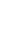 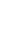   Глобальний фонд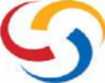 Рішення  Рішення Правління: GF/B39/DP09: Еволюція КМК: Кодекс поведінки для КМК і політика КМК Рішення Правління:   Взяти до відома рекомендацію Комітету з питань етики та управління щодо Кодексу поведінки координаційних механізмів країн (Кодекс КМК), розробленого на виконання Концепції професійної етики та доброчесної поведінки, прийнятої Правлінням на 32-му засіданні (GF/B32/DP09);   Затвердити Кодекс КМК, наведений у Додатку 4, GF/B39/04 – редакція 1;  Керуючись рекомендацією Комітету із стратегічних питань («КСП»), виділити протягом трьох років  не менше 1 219 700 доларів США на імплементацію та забезпечення імплементації Кодексу КМК згідно з документом GF/B39/04 – редакція 1;   Офіційно підтвердити затвердження Комітетом з аудиту та фінансів 50 млн. доларів США в якості доступних джерел («доступні кошти») для фінансування пріоритетних напрямків із визначеним  бюджетом, які потребують допомоги і включені до Реєстру непрофінансованих якісних запитів, як зазначено у документі GF/AFC04/DP01, і, керуючись рекомендацією КСП, (i) виділити суму у розмірі 1 219 700 доларів США з таких доступних коштів для фінансування імплементації та забезпечення імплементації Кодексу КМК, а також (ii) додати КМК як «Стратегічну ініціативу» до переліку пріоритетів каталітичних інвестицій у Таблиці 1 документу GF/B36/04 – редакція 2;  Керуючись рекомендацією КСП, замінити «Керівництво з роботи координаційних механізмів країн та вимоги до таких механізмів», затверджені Правлінням як документ GF/B23/DP17, Політикою КМК, наведеною у Додатку 3, GF/B39/04 – редакція 1 (Політика КМК); іДелегувати КСП повноваження щодо затвердження поправок до Політики КМК і просити Секретаріат запровадити Політику КМК і регулярно звітувати КСП про її виконання.Передбачений бюджет: 1 219 700 доларів США.РішенняРішення Правління: GF/B39/DP10: Еволюція КМК: Фінансування імплементації в короткостроковій перспективіРішення Правління:Визнати цінність та важливу функцію координаційних механізмів країн (КМК) в структурі Глобального фонду, а також необхідність еволюції КМК для забезпечення відповідності Стратегії Глобального фонду на 2017-2022 роки: Інвестування з метою повного усунення епідемій;Офіційно підтвердити затвердження Комітетом з аудиту та фінансів 50 млн. доларів США в якості доступних джерел («доступні кошти») для фінансування пріоритетних напрямків із визначеним  бюджетом, які потребують допомоги і включені до Реєстру непрофінансованих якісних запитів, як зазначено у документі GF/AFC04/DP01;Керуючись рекомендацією Комітету із стратегічних питань, виділити 3,85 млн. доларів США з таких доступних коштів для фінансування діяльності із забезпечення поетапної еволюції координаційних механізмів країн («Еволюція КМК») у 2018 і 2019 роках в рамках Стратегічної ініціативи КМК, у відповідності до заходів та діяльності, передбачених підходом «Проміжний», визначеним у документі GF/B39/04 – редакція 1;Просити Секретаріат (1) розробити пакет попередніх показників для консультацій із КСП у ході його засідання в липні 2018 року, у тому числі короткострокових (процедури та результати) та довгострокових (результати та вплив) показників, і (2) періодично доповідати КСП про імплементацію еволюції КМК;Доручити КСП (1) використовувати короткострокові результати (що згадуються в частині 4 вище) як один із матеріалів для інформування про заходи та рівень фінансування еволюції КМК протягом циклу фінансування, що охоплює 2020-2022 роки, і (2) в ході розробки методології розподілу коштів на цей період обговорити рівень фінансування, який потрібен для розширення сфери діяльності та збільшення числа КМК; іПросити Правління, Секретаріат і партнерів національного рівня підтримати ефективну імплементацію еволюції КМК, зокрема, просити Секретаріат взяти на себе керівництво діяльністю із забезпечення еволюції КМК шляхом послідовного залучення відповідних структур організації та належного поєднання ресурсів, як кадрових, так і фінансових, передбачених поточними та майбутніми асигнуваннями.Передбачений бюджет: 3,85 млн. доларів США із доступних джерел фінансування, визначених Комітетом з аудиту та фінансів згідно з документом GF/AFC04/DP01.Короткий оглядКонтекстУ 2017 році Правління звернулось до Секретаріату з проханням розпочати проект із забезпечення еволюції КМК з метою вивчення шляхів еволюційного розвитку поточної моделі КМК для забезпечення кращого виконання Стратегії Глобального фонду на 2017-2022 роки. Цей проект також включає паралельну ініціативу, спрямовану на посилення етики КМК, головним чином, шляхом опублікування та імплементації Кодексу етичної поведінки для членів КМК (далі – Кодекс поведінки) з метою застосування цілісного та послідовного підходу до КМК. В ході фази I і фази ІІ Секретаріат проаналізував дані про функціональність та діяльність КМК, після чого за допомогою семінарів, анкетування, зустрічей та аналізу документів провів консультації із зацікавленими сторонами, отримавши таким чином зворотний зв’язок. Це призвело до фази III, в ході якої були розроблені та розповсюджені з метою встановлення зворотного зв'язку варіанти удосконалених диференційованих моделей КМК. Загалом Секретаріат отримав пропозиції щодо зміцнення КМК від понад 264 партнерів і керівництва 84 КМК, у підготовки яких брали участь їхні члени. Нарешті, висновки та рекомендації щодо еволюції КМК були представлені всім трьом керуючим Комітетам на нарадах, проведених у березні місяці.Питання, які розглядаються в цьому документіЯкі основні зміни потрібні для еволюції КМК у відповідності до Стратегії Глобального фонду на 2017 – 2022 роки?Які рішення рекомендували КПЕУ і КСП для забезпечення еволюції КМК?ВисновкиДля еволюції КМК потрібні 3 основні зміни: 1) диференціювати КМК в залежності від умов роботи, виділивши КМК, які забезпечують стандартне управління, КМК, які готуються до переходу, і КМК, які працюють у складних умовах, 2) покращити роботу КМК за основними напрямками, включаючи затвердження, імплементацію та забезпечення імплементації Кодексу поведінки, і 3) запровадити рівні зрілості КМК відповідно до різних типів КМК (див. сторінки 8-11).Для реалізації змін, запропонованих для еволюції КМК, Правління має прийняти два рішення:Рішення 1 (див. сторінки 11 -13)Затвердити Кодекс поведінки КМК (згідно з Додатком 4).Затвердити виділення 1 219 700 доларів США на імплементацію  Кодексу поведінки КМК із коштів, передбачених для управління активами і пасивами (УАП).Затвердити a) перегляд Керівництва з роботи координаційних механізмів країн і вимог до таких механізмів (які наразі іменуються Політикою КМК, згідно із Додатком 3), іДелегувати КСП повноваження щодо затвердження змін до Політики КМК.Рішення 2: Затвердити фінансування у розмірі 3,85 млн. доларів США для підтримки поетапного впровадження рівня амбіцій «Проміжний» щодо еволюції КМК шляхом використання коштів УАП. КСП розглянув рівні амбіцій щодо еволюції КМК, розроблені Секретаріатом, і рекомендує забезпечити поетапну еволюцію КМК у відповідності до підходу «Проміжний» згідно з тим, що прописано в цьому документі. Поетапне впровадження сценарію «Проміжний» дозволить надавати цільову технічну та фінансову підтримку ключовим країнам для здійснення діяльності, спрямованої на покращення їхньої зрілості щодо нагляду, залучення груп підвищеного ризику (ГПР), встановлення зв'язків та забезпечення функціонування КМК для 16 КМК (див. сторінки 13-18).Очікуваний внесокПравлінню пропонується затвердити рекомендовані зміни та рішення щодо еволюції КМК, як описано в цьому документі.Отриманий внесокПитання еволюції КМК обговорювались Комітетом з питань етики та управління (КПЕУ), Комітетом із стратегічних питань (КСП) та Комітетом з аудиту та фінансів (КАФ) в ході відповідних нарад у березні 2018 року. Після завершення засідань всіх комітетів КПЕУ як керівний комітет КМК провів у квітні 2018 року нараду з метою обговорення кращого способу представлення Правлінню пакету рішень. Основні положення:КПЕУ визнав слабкі сторони в КМК, пов'язані з етичною поведінкою, рекомендував затвердити Кодекс поведінки і включити його до Політики КМК в якості кваліфікаційної вимоги, а також підтримав впровадження обґрунтованого плану із забезпечення вищезазначеного. Були затверджені рівні зрілості та диференціація, а також обговорено цінність переходу КМК від базового рівня зрілості до нагляду, або від рівня нагляду до участі. Від Секретаріату вимагається запропонувати спосіб виміру ефекту від інвестицій в КМК з плином часу.КСП підтвердив цінність КМК як елементу бізнес-моделі Глобального фонду, затвердив рівні диференціації і рекомендував замінити Керівництво з роботи КМК на Політику КМК. КСП обговорив рівень амбіцій для КМК. Було виявлено дві перспективи: одні розглядали КМК як ключ до моделі Глобального фонду та вимагали збільшення інвестицій, тоді як інші вважали, що зв'язок між діяльністю КМК та підвищеною ефективністю гранту був невизначеним і тому було би краще надати перевагу фінансуванню критично важливих пріоритетів країни. Обговорювались варіанти короткострокового фінансування і відчувалось, що з огляду на невизначеність навколо фінансування Стратегічних ініціатив (СІ) або партнерів найкращим варіантом було би використання доступних коштів, виявлених КАФ у липні 2017 року за компонентом з управління активами та пасивами (УАП). Крім того, відзначалось, що для підтримки КМК потрібні не тільки додаткові фінансові ресурси, але і, наприклад, політична воля або зобов'язання країни. Наголошувалось на необхідності рухатися вперед із імплементацією Кодексу поведінки КМК, і досягнуто домовленості про те, щоб більше не було затримок. Обидва рішення отримали понад дві треті голосів, але не були одностайними.КАФ обговорював ефективність витрат на КМК, особливо взаємозв'язок між КМК та ефективністю грантів. Відчувалось, що потрібно більше доказів для оцінки ефективності витрат. Це включало бажання краще зрозуміти критерії відбору та пріоритетизації країн для інвестицій через процес еволюції, а також запровадження механізмів забезпечення досягнення бажаних покращень. З’явились дві точки зору щодо ефективності витрат: 1) згідно з деякими коментарями, не маючи більш серйозних доказів ефективності витрат, підтримати рекомендовану для забезпечення еволюції КМК суму буде важко, 2) інші підтримали більш амбітний сценарій еволюції КМК, стверджуючи, що додана КМК вартість виходить за рамки ефективності гранту і включає національну відповідальність, координацію та залучення зацікавлених сторін – все те, що важливо для стратегічних цілей Глобального фонду та глобальних цілей сталого розвитку. При обговоренні варіантів фінансування в найближчій перспективі  було визнано виклики, пов’язані з вибором як коштів УАП, так і коштів СІ.Після отримання такого внеску КСП продовжив обговорення підходу до забезпечення еволюції КМК як шляхом проведення телеконференцій, так і особистих зустрічей у квітні та травні 2018 року.Думка СекретаріатуНа думку Секретаріату, КМК є вагомим елементом бізнес-моделі Глобального фонду, який має важливе значення для забезпечення партнерства, залучення зацікавлених сторін та нагляду протягом життєвого циклу гранту. Ми також визнаємо важливість наявності у КМК ефективного Кодексу поведінки, який підтримує етичну та результативну поведінку його членів.Таким чином, щодо Рішення 1 Секретаріат підтримує рекомендацію затвердити Кодекс поведінки КМК і Політику КМК та забезпечити відповідне фінансування, потрібне для їхньої імплементації, з коштів УАП до кінця 2019 року (яке дорівнює приблизно 1,2 млн. доларам США).Що стосується Рішення 2, версія якого була спочатку запропонована Правлінню, Секретаріат відзначає внесок Комітетів, особливо занепокоєння, висловлене деякими членами КСП і КАФ (як описано вище). Ми будемо підтримувати поетапний підхід до впровадження з метою балансування бажання, висловленого деякими виборчими групами, щодо амбітного підходу, і занепокоєння інших стосовно реальності імплементації та рентабельності інвестицій, особливо при порівнянні з переліком непрофінансованих якісних запитів (НЯЗ). В свою чергу, ми стурбовані потенційним впливом на нашу здатність задовольнити пріоритетні потреби переліку НЯЗ, у тому числі збільшити рівень охоплення АРВ-терапією, посилити підтримку, з огляду на те, що нещодавні дослідження щодо поширення ТБ показали вищий рівень тягаря, ніж той, що застосовувався при розподілі коштів, відреагувати на відродження малярії в Центральній Африці, а також потреби у ГССОЗ і будь-які надзвичайні потреби, що описані в Рішенні Правління стосовно країн, які перебувають у кризі. Більш обмежений поетапний підхід призведе до впровадження серії відповідних показників для оцінки заходів і таким чином дозволить Правлінню приймати більш обґрунтовані рішення стосовно уточнення та узгодження інвестицій в еволюцію КМК с наступним циклом фінансування (див. сторінки 18-19).З огляду на вищевикладене, Секретаріат підтримує переглянуте Рішення 2, яке було рекомендоване Правлінню згідно з цим документом.ЗвітВ чому полягає потреба або можливість?Секретаріат виконав аналіз своєї бізнес-моделі в країнах з високим ступенем ризику, зробив оцінку можливих альтернатив і представив короткий огляд результатів Комітетам і Правлінню в жовтні/листопаді 2016 року. Згідно з висновками звіту поточна бізнес-модель Глобального фонду має вагомі переваги, але слід приділити увагу трьом основним проблемам, одною з яких є посилення координаційних механізмів країн (КМК).У звіті зазначено, що багато з ключових проблем, з якими стикаються КМК, були також визначені під час аудиту КМК ОГІ: недостатня участь КМК у здійсненні наглядової діяльності за грантами, різні види залучення до КМК і підвищення потенціалу громадянського суспільства, включаючи групи підвищеного ризику, невідповідні зв'язки з основними дійовими особами в країні, незалежно від того, чи це пов'язано з відсутністю ефективних зв'язків з ключовими державними органами в країні або зі зв’язками, що призводять до конфлікту інтересів в рамках КМК. З появою Стратегії Глобального фонду на 2017 – 2022 роки стало ясно, що роль КМК має видозмінитися. У цьому звіті ми зазначимо, як за допомогою знань, отриманих в ході цього процесу, ми зможемо надати більш чіткі інструкції для КМК, а також, за умови фінансування, заздалегідь спрямувати наші інвестиції на певні заходи, здатні підвищити ефективність діяльності КМК. Це відповідає загальній меті Секретаріату Глобального фонду створити більше умов для еволюції КМК для кращого виконання Стратегії Глобального фонду.В ході аналізу, проведеного Секретаріатом протягом фази I проекту, було встановлено, що 1) ефективність КМК покращується за наявності чітких та вимірюваних критеріїв, як показує підвищення ефективності з 2014 по 2016 роки, 2) проте, хоча ефективність КМК і підвищилась, все ще існує потреба в більш широкому залученні громадськості та посиленні нагляду, 3) ефективність КМК хоч і трохи, але позитивно співвідноситься з ефективністю гранту (7,4%) і пов’язана з декількома факторами, на які може впливати Глобальний фонд (сума фінансування КМК, плинність членів КМК і розмір КМК), 4) спостерігається чіткий взаємозв’язок між КМК із низькою ефективністю і складними операційними умовами («СОУ»). Такі країни мають труднощі з впровадженням моделі КМК. Ці висновки допомогли визначити подальші дії.Водночас, якась частина партнерських коштів, яка раніше була доступною для підвищення ефективності КМК, перерозподіляється на інші пріоритетні напрямки. Закриття Grant Management Solutions (GMS) – організації, через яку Сполучені Штати спрямовували частину коштів, передбачених на надання технічної допомоги (5%), зменшило майже на 80% суму коштів на технічну підтримку КМК з 2016 по 2018 роки. GMS відігравала важливу роль у навчанні консультантів для володіння необхідними знаннями Глобального фонду та відповідними навичками з метою забезпечення потенціалу для надання високоякісної допомоги КМК.Які проводились консультації?Перед проведенням засідань Комітетів протягом тривалих широких консультацій у ході кожної фази проекту формувались рекомендації, обумовлені проектом щодо еволюції КМК, у тому числі ті, що стосуються імплементації Кодексу поведінки. Впродовж початкових фаз проводився огляд літератури у 30 країнах, анкетування 107 мульти- та двосторонніх партнерів і місцевих агентів фонду, а також 18 учасників – представників органів контролю, технічних платформ і груп підвищеного ризику.Більш того, були організовані особисті зустрічі з представниками дорадчого Комітету з питань суспільства, прав і гендерної рівності, до складу якого входять 20 партнерів, і Робочою групою КМК із загальною кількістю учасників у 22 особи. Самі КМК також брали участь у роботі п’яти регіональних семінарів (в Камбоджі, Ефіопії, Україні, Кот-д’Івуарі і Панамі) із 179 учасниками, що представляли 66 КМК, і надавали рекомендації щодо диференціації КМК, посилення функціонування КМК, нагляду, більш активної участі, зв'язків з національними структурами та етики. Шість КМК переслали матеріали електронною поштою. Результати консультацій, включаючи матеріали щодо запровадження етичних принципів, були надіслані всім КМК електронною поштою. В ході останньої фази знову були проведені широкі консультації з КМК щодо вимог, які відповідають різним типам КМК. Всіх 4500 членів запросили надати коментарі по електронній пошті – відповіли 33 КМК. Для полегшення цього процесу було організовано три інформаційних телефонних кампанії для КМК англійською, французькою та іспанською мовами. Групи громадянського суспільства отримали можливість надати відгуки через технічну платформу програми «Спільноти, права і гендер» (CRG), чим скористувались чотири групи підвищеного ризику.Нарешті, члени Правління і Комітетів отримали консультації електронною поштою, а також шляхом телефонних конференцій, і було скликано ще одне засідання Робочої групи КМК для надання інформації про новітнє мислення.Що ми пропонуємо робити і чому?Яка наша мета?6. Наша мета – впровадження трьох основних удосконалень, за умови наявності фінансування. Серед них: I) диференціювання КМК в залежності від умов, II) підвищення ефективності КМК за основними напрямками діяльності і III) впровадження рівнів зрілості КМК, в залежності від різних типів КМК.I) Диференціювати КМК. КМК працюють у дуже різних умовах. Підхід до роботи з ними має бути адаптований до таких умов. Наприклад, спостерігається висока взаємозалежність між низькоефективними КМК і тими, що працюють у СОУ. Крім того, КМК, що готуються до переходу, можуть відігравати важливу роль, але їм потрібно змістити фокус своєї діяльності на підготовку до переходу. Виходячи з результатів нашого аналізу та консультацій, ми рекомендуємо 3 різні категорії КМК:Стандартні КМК: стандартні КМК – це такі КМК, які не належать до категорій «Підготовка до переходу» або «Складні операційні умови». Часто такі КМК створюються в країнах, в яких є щонайменше одне захворювання – «серйозне» або «екстремальне» і де більша частина національних заходів фінансується за рахунок Глобального фонду. Такі КМК створені в близько 30 країнах, серед яких Малаві, Камерун і Того.КМК в країнах, що готуються до переходу: країни, що готуються до припинення фінансування з боку Глобального фонду. В цій категорії на інвестиції Глобального фонду часто припадає маленька частка всіх потреб у порівнянні з фінансуванням національного уряду, але вони можуть становити значну частку у загальному фінансуванні певних заходів, у тому числі заходів, спрямованих на групи підвищеного ризику та вразливі категорії населення. Це стосується близько 55 країн, що перебуваються на різних етапах переходу. Вона включає тих, хто наразі «переходить» (тобто там, де всі три компоненти захворювань отримують фінансування на перехідний період та / або такі, які більше не мають такого права), наприклад, Албанія. Вона також включає тих, де згідно з Політикою щодо сталості, переходу та спільного фінансування наголошується на необхідності «підготуватися до переходу», всі країни з рівнем доходів вище середнього, незалежно від тягаря захворюваності (такі як Колумбія), і країни з рівнем доходів вище середнього з компонентом захворюваності, який має низький або помірний тягар захворюваності.•     КМК, які працюють у складних умовах: ця група складається з країн, на які       поширюється «Політика забезпечення додаткового захисту», та/або які належать до категорії «Складні операційні умови». Такі КМК матимуть певну гнучкість, але принципи сумлінного управління, такі як залучення громадянського суспільства, все ще будуть суворо контролюватися. Наразі до цієї категорії належать 23 країни, серед яких Центральноафриканська Республіка та Зімбабве. Ця категорія також включатиме КМК, що створені в країнах з «критичною надзвичайною ситуацією», та якими керуватимуть на індивідуальній основі.Приклади країн, що наведені вище, даються для ілюстрації - класифікація КМК буде переглянута та перевірена з урахуванням контекстуальних факторів. Секретаріат встановлюватиме класифікацію КМК приблизно раз на три роки, хоча у виняткових випадках можуть вноситися зміни. Всі КМК повинні будуть забезпечити відповідність мінімальному набору кваліфікаційних вимог, викладених у Політиці КМК (звертайтесь, будь ласка, до Додатку 3 цього звіту).II) Підвищити ефективність діяльності КМК за основними напрямками. Згідно з результатами аналізу КМК та зворотним зв'язком із зацікавленими сторонами (у тому числі членами КМК) цілями еволюції КМК є посилення наступних напрямків:Функціонування КМК (у тому числі Секретаріату КМК). Включення більш впливових заходів, які продемонстрували покращення функціонування КМК; ефективне запобігання та врегулювання конфлікту інтересів та значне посилення зобов'язань щодо етики, а також відповідальності, пов'язаної з нещодавно затвердженою Політикою боротьби з шахрайством та корупцією, включених до Кодексу поведінки, який наразі подається Правлінню на затвердження. Кодекс поведінки наведено у Додатку 4, а Додаток 5 містить огляд запропонованого підходу до імплементації та забезпечення імплементації.Нагляд. КМК здійснює нагляд за діяльністю ОР з метою забезпечення досягнення ними узгоджених цілей. Ефективні зусилля з нагляду повинні призвести до підвищення ефективності гранту для підтримки національних програм. Для подальшої інформації щодо ролі КМК у нагляді та відповідного управління ризиками, звертайтесь, будь ласка, до Додатку 1 презентації, що додається (Додаток 1).Участь. КМК повинні покращити комунікацію, посилити координацію та розширити участь членів всіх видів КМК, а також членів їхніх виборчих округів, приділяючи особливу увагу групам підвищеного ризику, людям, які живуть із захворюванням або які постраждали від захворювання, а також громадянському суспільству.Зв'язки та сталість. КМК повинні мати продуманий порядок взаємодії та зв'язки з національними органами. КМК потрібно переглянути структури, на які вони спираються, та юридичний статус. КМК мають працювати з країнами з метою посилення сталості програм, що фінансуються Глобальним фондом, та підтримки успішного переходу до повного внутрішнього фінансування та управління національною відповіддю на захворювання.III) Впровадження рівнів зрілості. Основним результатом консультацій стало виявлення різних рівнів зрілості КМК. Передбачається, що КМК будуть переходити від одного рівня зрілості до іншого, керуючись чіткими критеріями. Діяльність або вимоги для рівнів зрілості будуть диференціюватися відповідним чином в залежності від умов країни, оскільки заходи, які очікуються від КМК в країні, яка готується до переходу, можуть відрізнятися від заходів, які очікуються від КМК, що працює у складних операційних умовах. Нижче ми описуємо в загальних рисах кожен рівень зрілості.КМК, які забезпечують базове управління, займаються розробкою базових практик управління, таких як управління конфліктом інтересів та інформаційна прозорість. Вони часто координують програми Глобального фонду лише при поданні запитів на фінансування та стикаються з проблемами при забезпеченні функціонування координаційної платформи як багатогалузевої.Наглядові або задіяні КМК мають потужні структури управління, ефективно працюють з основними реципієнтами (ОР), забезпечують належний рівень нагляду за програмами протягом життєвого циклу гранту, а також належну технічну допомогу для вирішення проблем.Стратегічні КМК виконують вимоги нагляду за програмами, отримують державне співфінансування для розпорядження коштами Глобального фонду та оптимізації їх застосування з метою підвищення рівня охоплення програм, здійснення професійного нагляду та впливу на рейтинги гранту, діють як координаційний орган/пов’язані з координаційним органом/включаються до складу координаційного органу для національних програм і займаються плануванням на період після припинення допомоги Глобального фонду з точки зору сталості, наприклад, забезпеченням державних асигнувань у національному бюджеті та/або брендінгом для залучення приватного фінансування.В якості прикладу зазначимо, що згідно з оцінками Секретаріату половина стандартних КМК перебуває на рівні зрілості базового управління, одна третина – на рівні нагляду або участі, а решта 17% - на рівні стратегічної зрілості.Секретаріат працюватиме спільно з КМК для періодичної (в залежності від ризиків) оцінки зрілості КМК з урахуванням принципів КМК і кваліфікаційних вимог, а також узгодить строки удосконалень. КМК мають намагатися досягти найвищого рівня, тобто найбільш успішного та стратегічно зацікавленого рівня, хоча, можливо, не всі КМК зможуть це зробити. Ефективність діяльності буде вимірюватися на основі рівнів зрілості, а для надання відповідної підтримки цьому руху фінансування КМК буде коригуватися. За умови наявності достатніх ресурсів для управління ефективністю удосконалення слід розглядати протягом трирічної перспективи – на початковій стадії буде проведено оцінку вихідної ситуації, після чого для виміру прогресу проводитимуться оцінки (на підставі поточної Концепції оцінки відповідності кваліфікаційним вимогам та ефективності діяльності). Секретаріат розробить контрольні показники для оцінки ефективності діяльності КМК та встановлення того, чи призводять удосконалення у діяльності КМК до очікуваних результатів протягом поетапного впровадження у 2018 і 2019 роках.Які є ризики та які пом'якшувальні заходи пропонуються?Є декілька ризиків, пов'язаних із реалізацією змін для забезпечення еволюції КМК.Прийняття змін КМК. КМК можуть не розуміти змін у стратегічному напрямі або не погоджуватися з ними, отже бути повільними у прийнятті змін.Пом'якшувальний захід: із всіма КМК консультувались двічі на етапі розробки, і всі КМК мали можливість надати відгуки та зробити свій внесок. Завдяки цьому КМК були задіяні та отримували інформацію щодо кожного кроку процесу. Зміни будуть пов’язані з впровадженням фінансування КМК на основі результатів діяльності – таким чином КМК будуть отримувати стимули для досягнення цілей щодо ефективності діяльності.Обмеження щодо зрілості КМК. Можливі обмеження щодо рівня зрілості, який може бути досягнутий деякими КМК, незалежно від вкладених у них ресурсів.Пом'якшувальний захід: Секретаріат буде уважно стежити за прогресом КМК з плином часу. Якщо Секретаріат побачить нездатність деяких КМК до прогресу, може бути застосована ціла низка заходів. Деякі заходи могли би включати координовану технічну підтримку і політичну адвокацію з боку Глобального фонду і партнерів, впровадження більш дієвих заходів фінансування на основі результатів діяльності; домовленість з КМК стосовно орієнтації на зберіганні поточного рівня зрілості.Зворотний прогрес КМК. Успішні КМК можуть стикнутися з труднощами у разі обрання нових членів або укомплектування Секретаріату КМК новим штатом. Пом’якшувальний захід: По-перше, при імплементації Політики КМК (Додаток 3) згідно з рекомендаціями, отриманими в ході консультацій: 1) заступники членів КМК після закінчення терміну їхнього перебування мають становитися членами КМК, що забезпечить належну передачу знань; 2) слід запровадити більш потужні системи управління ефективністю діяльністю КМК для періодичної оцінки ефективності роботи членів КМК, керівництва КМК і Секретаріату КМК і 3) члени КМК мають працювати протягом трьох років у відповідності до життєвого циклу гранту, замість двох років, що характерно для багатьох КМК.Які потрібні рішення?Для забезпечення еволюції КМК рекомендовані два Рішення, як зазначено на сторінках 2 і 3 цього документу, та коротко викладено нижче:1. Рішення 1Затвердити Кодекс поведінки КМК.Затвердити фінансування імплементації Кодексу поведінки КМК із коштів, призначених для управління активами і пасивами (УАП).Затвердити a) перегляд Керівництва з роботи координаційних механізмів країн і вимог до цих механізмів (які наразі іменуються Політикою КМК згідно із Додатком 3), і (б) делегувати повноваження КСП щодо затвердження майбутніх змін.2. Рішення 2: Затвердити фінансування для підтримки поетапного впровадження рівня амбіцій «Проміжний» для еволюції КМК із коштів, призначених для УАП.Рішення 1: Затвердити Кодекс поведінки КМК (згідно з Додатком 4)8.1 Як згадувалось вище, Кодекс поведінки був спочатку рекомендований КПЕУ в травні 2017 року, а потім ще раз у квітні 2018 року як документ GF/EGC06/EDP02.Запропонований Кодекс етичної поведінки для членів КМК, включений до Додатку 4, посилює підзвітність КМК за етичні питання. У відповідності до Концепції професійної етики та доброчесної поведінки у відповідності до рекомендацій Правління він передбачає, що тон стосовно етичних очікувань від КМК як важливих органів управління в рамках екосистеми Глобального фонду буде задаватися зверху. У ньому конкретно прописано, як цінності Глобального фонду щодо обов'язку бути обережним, чесним, порядним і ставитися з повагою мають трансформуватися в належну поведінку на рівні КМК.Крім того, він покладає конкретні зобов’язання на окремих членів КМК, у тому числі зобов'язання щодо поширення та відтворення інформації для виборчих груп; відповідального користування активами КМК; дотримання всіх відповідних політик, особливо політик запобігання та врегулювання конфлікту інтересів; попередження, виявлення та реагування на випадки шахрайства та корупції відповідно до нещодавно затвердженої політики боротьби з шахрайством і корупцією та інформування Глобального фонду про них.Кодекс поведінки та його імплементація були повністю інтегровані в процес консультацій, які проводились в рамках ініціативи з еволюції КМК.Рішення 1: Фінансування імплементації Кодексу поведінки КМК за рахунок коштів, призначених для УАП8.2 КСП рекомендував Правлінню виділити 1 219 700 доларів США на три роки з метою імплементації Кодексу поведінки КМК. Згідно з рекомендацією КСП джерелом фінансування мають бути доступні кошти, виявлені КАФ у липні 2017 року в рамках компоненту управління активами і пасивами (УАП). У разі затвердження фінансування імплементація Кодексу поведінки буде проводитися згідно зі сценарієм «Помірний», опис якого наведено в Додатку 5 (додається).В рамках цього рішення Правлінню також пропонується затвердити включення КМК як «Стратегічної ініціативи» до переліку пріоритетів каталітичного інвестування, що дозволить Секретаріату використовувати ці кошти для КМК.Рішення 1: Затвердження перегляду Керівництва з роботи координаційних механізмів країн і вимог до таких механізмів (які наразі іменуються Політикою КМК, згідно із Додатком 3) та делегування КСП повноважень щодо затвердження майбутніх змін8.3 Переглянута політика КМК (колишнє Керівництво з роботи КМК та вимоги до таких механізмів) відображає зміни, рекомендовані для забезпечення еволюції КМК, і головним чином описує диференційовані моделі, концепцію рівнів зрілості та впровадження Кодексу етичної поведінки. В ній представлені принципи КМК і чіткіше описується управління діяльністю КМК. Запропоновані зміни також фокусують увагу документу на питаннях політики, за якими Правлінню та Комітетам слід організувати нагляд. Після затвердження Політики Секретаріат Глобального фонду розробить відповідні операційні вказівки.Таблицю із всіма змінами до Керівництва з роботи КМК і вимог до таких механізмів включено до Додатку 2.КСП рекомендує Правлінню делегувати КСП повноваження щодо затвердження змін до Політики КМК у майбутньому, а Секретаріату запровадити Політику КМК і періодично звітувати КС про її імплементацію. Це дозволить КСП зосередитися на визначенні стратегічного напряму для КМК і здійсненні моніторингу, а Секретаріату - забезпечити швидку адаптацію вказівок та кращих практик, керуючись операційним навчанням у ході імплементації. Значні зміни, пов'язані зі сферою діяльності та загальним мандатом КМК все ще можуть затверджуватися Правлінням, на розсуд КСП. КПЕУ буде відповідним чином оновлений як провідний Комітет з питань КМК.Рішення 2: Фінансування для підтримки рівня амбіцій щодо еволюції КМК8.4 Стосовно рівня амбіцій, який повинен мати Секретаріат щодо еволюції КМК КСП було запропоновано чотири варіанти, кожен з яких має супровідну рекомендацію з фінансування. Рівень амбіцій – це сфера охоплення і число країн, яким Секретаріат може надавати активну підтримку з метою включення цих змін до операційної діяльності. Комітет із стратегічних питань обрав для рівня амбіцій «Проміжний» варіант поетапного впровадження, як зазначено нижче у Таблиці 1, і рекомендував виділити на еволюцію КМК у 2018-2019 роках суму у розмірі 3,85 млн. доларів США. Згідно з рекомендацією КСП джерелом фінансування мають бути доступні кошти, виявлені КАФ у липні 2017 року, в рамках компоненту з управління активами і пасивами (УАП).Таблиця 1: Рівні амбіцій – Детальна інформація про варіант, який рекомендується КСПЯк було зазначено вище, з точки зору рівня амбіцій Комітет із стратегічний питань обрав варіант поетапного впровадження «Проміжний». Поетапний підхід буде використовуватися до кінця 2019 року і характеризується наступним:Поетапний підхід до вивчення винесених уроків. За підтримки партнерів протягом 2018 і 2019 років Секретаріат буде впроваджувати запропоновану діяльність згідно з варіантом «Проміжний» в обмеженому колі країн (не більше 16). В залежності від винесених уроків та наявності майбутнього фінансування Секретаріат міг би розширити сферу діяльності, охопивши у наступному циклі фінансування більше країн.Заходи для всіх напрямків, які потребують удосконалень. Секретаріат запланує заходи за чотирма ключовими аспектами, які потребують удосконалень: 1) посилення ефективного функціонування КМК, 2) більш широке залучення виборчих груп КМК (особливо груп підвищеного ризику і ЛВІН), 3) посилення нагляду і 4) розширення зв'язків з національними системами. Дивіться малюнок 1 нижче для огляду ілюстративних дій, які будуть тестуватися.Відбір різних типів КМК. КМК будуть відбирати з різних категорій диференціації (КМК, які працюють у стандартних умовах, в умовах підготовки до переходу і складних умовах) і з різним рівнем зрілості, так щоб Секретаріат зміг оцінити ефективність рекомендованих заходів у різних умовах.Контрольні показники. Секретаріат запровадить низку відповідних контрольних показників для оцінки заходів. За допомогою цих показників влітку 2018 року Секретаріат проведе роботу із встановлення вихідної ситуації, а також оцінку перших результатів, що дозволить провести дискусію на тему результативності і наступного циклу фінансування. З огляду на наявний графік контрольні показники включатимуть такі показники як «Процес», «Результат» або «Проміжний результат». Звертайтесь до Додатку 1 для огляду ілюстративних контрольних показників.Результати та уроки, отримані протягом першої фази, ляжуть в основу наступного раунду дискусій Комітету. Вони дозволять Правлінню приймати більш обґрунтовані рішення стосовно того, як оптимізувати та узгодити інвестиції в еволюцію КМК протягом наступного циклу фінансування. У такому випадку за умови схвалення Правлінням для продовження забезпечення еволюції КМК в 2020 році і далі могли би бути виділені кошти з наступного циклу фінансування.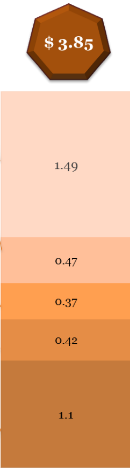 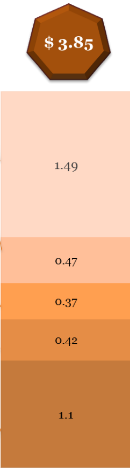 З огляду на викладене вище, які переваги та недоліки характерні для кожного із варіантів?Переваги поетапного підходу полягають в тому, що такий підхід:забезпечує негайні заходи для підвищення ефективності діяльності КМК;дозволяє Секретаріату сфокусувати підтримку на меншому числі КМК для досягнення більшого впливу;випробовує низку заходів, запропонованих в рамках варіантів «Проміжний» і «Амбітний»;забезпечує поступове впровадження з урахуванням винесених уроків;обмежує відтік коштів від незадоволених програмних потреб, визначених у Реєстрі непрофінансованих якісних заявок; іузгоджує проект з еволюції КМК з циклом фінансування та потенційними альтернативними схемами фінансування.Недоліки поетапного підходу полягають в тому, що такий підхід:все ще сприяє відтоку фінансування від критично важливих для країни пріоритетів, визначених у Реєстрі непрофінансованих якісних заявок, до КМК; іобмежує імплементацію тільки тими країнами, які були відібрані для цієї фази, затримуючись таким чином з охопленням всіх КМК.Щодо чотирьох рівнів амбіцій, розглянутих Комітетами:8.5.1.Позитивним у варіанті «Стасус-кво» є те, що Глобальний фонд не відволікає коштів від розширення критично важливих для країни програм на КМК, прямий внесок у досягнення результатів яких є меншим. Він також не порушує діяльності КМК у  середині періоду фінансування через впровадження ключових змін у середині циклу. Нарешті, він дозволяє провести комплексне обговорення того, як Глобальному фонду визначити у 2019 році пріоритети фінансування для всіх ініціатив, замість розгляду кожного варіанту окремо. З іншого боку, такий підхід затримує КМК з виходом до наступного рівня ефективності діяльності та з наданням можливості КМК відігравати критично важливу роль у реалізації стратегії Глобального фонду. Це означає, що у найближчій перспективі Глобальний фонд не зможе перейти до реалізації стратегічного напрямку, який Глобальний фонд рекомендує для КМК – наприклад, згідно з Політикою забезпечення сталості, переходу та спільного фінансування КМК мають взяти на себе роль лідеру при виконанні Оцінки готовності до переходу або, виходячи з нещодавно отриманих Комітетом з технічної оцінки (TERG) результатів12, існує необхідність у тому, щоб КМК відігравали більш важливу роль у питаннях, пов’язаних із дівчатами-підлітками та молодими жінками. Що стосується Кодексу поведінки, який може бути прийнятий, фінансування тренінгів або діяльності із запобігання та врегулювання конфлікту інтересів не передбачено. Це створює інституційний ризик, оскільки Глобальний фонд залишатиметься вразливим у випадках, коли члені КМК порушуватимуть етичні стандарти Глобального фонду.8.5.2 Позитивним у варіантів «Помірний» є те, що він дозволить Секретаріату запровадити диференційовану модель КМК шляхом оновлення Керівництва та комунікаційних повідомлень, а також Кодекс поведінки, надасть такі потрібні інвестиції для здійснення функції нагляду, дозволивши 50% КМК отримати доступ до фінансів з метою найму фахівців – консультантів для Комітету з нагляду. Він також профінансує базове навчання з питань Кодексу поведінки і значною мірою посилить систему управління конфліктом інтересів. Крім варіанту «Статус-кво», цей варіант пов'язаний із найменшими витратами, завдяки чому більша частина фінансування Глобального фонду буде продовжувати спрямовуватися на реалізацію програмних заходів в країні. Що стосується негативних аспектів, цей варіант обмежує активність Секретаріату Глобального фонду в реалізації змін в країні. Члени КМК працюють протягом визначеного терміну, часто на добровільній основі, тому навряд чи Глобальний фонд міг би розраховувати на підвищення ефективності без надання необхідної підтримки. Зокрема, обмеження оновлень щодо реалізації Кодексу поведінки створює інституційний ризик того, що Глобальний фонд залишиться вразливим у випадках порушення членами КМК етичних стандартів Глобального фонду. Бажані удосконалення будуть обмежуватися невеликим відсотком КМК – першопроходьців, які впроваджуватимуть зміни, не потребуючи додаткової підтримки, і надаватимуть мінімальну підтримку 5 КМК, готовим до переходу.8.5.3 Перевагою варіанту «Проміжний» є надання основних фінансових важелів для підтримки КМК у сферах, що мають стратегічне значення. Він може забезпечити посилення діяльності, пов’язаної з функціонуванням КМК, залученням зацікавлених сторін, встановленням зв'язків з національними органами, наглядом і етикою, основним сегментом портфоліо Глобального фонду. Бажаним удосконаленням повного впровадження варіанту «Проміжний» є демонстрація прогресу для значного числа КМК, особливо у сфері нагляду, протягом життєвого циклу гранту, що пов’язано з підвищенням ефективності гранту, а також, де це доречно, підвищеною готовністю до переходу. Проте, суттєвим недоліком є відтік коштів від важливого розширення діяльності на рівні країни.8.5.4 Перевага варіанту «Амбітний» полягає в тому, що він має найбільш повний пакет заходів і може включати елементи стратегічного характеру. Якщо говорити конкретно, він охопить 75% країн і технічну допомогу для забезпечення інтеграції та координації між КМК і національними органами. Це амбітна ціль, ціна якої є високою. Рішення щодо застосування такого варіанту потребує розгляду конкуруючих пріоритетів для фінансування Глобальним фондом і, що не менш важливо, рішучих зобов’язань з боку КМК довести рентабельність інвестицій.Підхід до фінансування імплементації Кодексу поведінки та еволюції КМК?8.6 Еволюція КМК вимагатиме ресурсів на додаток до ресурсів, доступних у рамках операційних витрат Секретаріату. З огляду на нещодавнє рішення Правління, згідно з яким Глобальний фонд повинен включити одноразові витрати на містечко, де працюватиме Глобальний фонд разом із партнерами в сфері охорони здоров’я (Global Health Campus) в розрахований на 3 роки пакет фінансування, який передбачає 900 млн. доларів США на операційні витрати, фінансувати еволюцію КМК за рахунок операційних витрат неможливо. Секретаріат не пропонує підвищити рівень операційних витрат. Поточні, виділені на фінансування КМК ресурси в рамках операційних витрат становлять 9,5 млн. доларів США на 2018 рік (через гранти, які надаються КМК напряму), а 700 000 доларів США передбачені для надання технічної допомоги і п’ятьох співробітників (штатних) центру/хабу КМК.Оскільки для імплементації еволюції КМК рекомендується поетапне впровадження варіанту «Проміжний», Комітет із стратегічних питань обговорив три потенційні джерела фінансування імплементації в найближчій перспективі, і рекомендує використовувати невикористані кошти, визначені за допомогою управління активами та пасивами:8.7.1 (Варіант, рекомендований КСП) Невикористані кошти, визначені за допомогою управління активами і пасивами. Комітет з аудиту та фінансів затвердив виділення 50 млн. доларів США з доступних коштів на фінансування пріоритетних напрямків із визначеним бюджетом, що входять до Реєстру непрофінансованих якісних заявок, згідно з рамковим документом щодо пріоритетних заходів, затвердженим КСП у червні 2017 року. Частину цих коштів можна використати на КМК, за умови схвалення Правлінням іншого використання доступних коштів. Перевагою цього варіанту є доступність коштів для початку імплементації у 2018 році. Очевидним недоліком є відтік коштів від критично важливих потреб країни, визначених у Реєстрі непрофінансованих якісних заявок, які можуть призвести до більшого впливу на рівні країни. Альтернативні витрати на фінансування імплементації еволюції КМК слід розглядати, враховуючи ці заходи, приклад яких можна знайти у презентації, що додається. Це підхід, який рекомендується КСП для фінансування імплементації як Кодексу поведінки, так і еволюції КМК, що також передбачає необхідність у схваленні Правлінням нової стратегічної ініціативи для КМК, яка дозволить Секретаріату використати кошти для КМК.8.7.2 Потенційні невикористані кошти Стратегічних ініціатив 2017 – 2019 років.Еволюцію КМК можна було би додати до переліку Стратегічних ініціатив (СІ) (що має бути схвалено Правлінням) і профінансувати за рахунок невикористаних коштів каталітичних інвестицій, як було визначено Комітетом із стратегічних питань в результаті консультацій з КАФ. Переваги такого варіанту: (1) передбачається використання коштів, які не можуть бути повністю використані, (2) належна відповідність визначенню СІ, (3) не передбачається відтоку коштів від країн і (4) еволюція КМК розглядається як ініціатива, яка фінансується за рахунок каталітичного фінансування і потенційно закладає фундамент для фінансування Стратегічної ініціативи у 2020-2022 роках. Недоліком може стати наявність дуже обмежених коштів в найближчій перспективі, оскільки імплементація СІ розпочалась у 2017 році і, скоріше за все, буде мало напрямків, де на такій ранній стадії буде спостерігатися недостатнє використання коштів. Можливо, що Глобальний фонд не зможе отримати доступ до цих коштів до середини 2019 року, і доки ми не наблизимось до того часу, оцінити доступний потенціал буде важко. Крім того, може спостерігатися відтік коштів від критично важливих СІ, які потенційно здатні поглинути будь-які невикористані кошти.8.7.3 Партнерські кошти. Можна було би звернутися до партнерів із проханням зробити внески виключно в еволюцію КМК на додаток до поточних асигнувань, призначених для надання технічної допомоги КМК. Цей варіант можливий завдяки потужнім партнерським зв’язкам, які вже були встановлені для підтримки КМК. Проте, неясно, яка сума фінансування доступна і чи спрямовуватимуться кошти на ті пріоритети, які визначатимуться кожним окремим партнером, замість комплексного фінансування діяльності із забезпечення еволюції. Як було зазначено у вступі до цього звіту, є менший фонд партнерів, призначений для підвищення ефективності діяльності КМК. Крім того, можливо, що з адміністративної точки зору наші партнери не зможуть перерозподілити фінансові ресурси в найближчій перспективі.За більш детальною інформацією про заходи та їхню вартість (у тому числі про розподіл коштів між Секретаріатом Глобального фонду, технічною допомогою та КМК), а також бажані удосконалення звертайтесь, будь ласка, до презентації, що додається (Додаток 1).Що рекомендує Секретаріат, враховуючи переваги та ризики варіантів, які обговорювалися Комітетами?9. Секретаріат розглядає КМК як критично важливу частину бізнес-моделі Глобального фонду, яка відіграє важливу роль у забезпеченні партнерства, залученні зацікавлених сторін і здійсненні нагляду протягом життєвого циклу гранту. Ми також визнаємо важливість наявності серйозного Кодексу поведінки, який підтримує етичну та конструктивну поведінку окремих членів. Секретаріат підтримує зміцнення КМК і забезпечить імплементацію Кодексу поведінки і еволюції КМК згідно з остаточним  рішенням Правління.Секретаріат також визнає, що 1) на сьогодні фінансування КМК вимагає перерозподілу коштів з бюджету критично важливих непрофінансованих програмних потреб, оскільки можливості профінансувати таку діяльність з операційних витрат немає; 2) нам потрібно надати більше доказів ефективності та рентабельності інвестицій в КМК і 3) все, що ми робимо зараз, має використовуватися для широкого переосмислення підходу до фінансування КМК у наступному циклі фінансування.Таким чином, що стосується Рішення 1, Секретаріат підтримує рекомендацію затвердити Кодекс поведінки КМК і Політику КМК та виділити належне фінансування на імплементацію з компоненту УАП на строк у три роки (що дорівнює близько 1,2 млн. доларам США).Що стосується версії Рішення 2, яку спочатку рекомендували Правлінню, Секретаріат відзначає внесок Комітетів, зокрема, занепокоєння, висловлені деякими членами КСП і КАФ (як описано вище). Ми би хотіли підтримати поетапний підхід до імплементації з метою балансування бажання, висловленого деякими виборчими групами щодо застосування амбітного підходу, і занепокоєння інших щодо реалістичності імплементації та рентабельності інвестицій, особливо у порівнянні з елементами, включеними до переліку НЯЗ. Зі своєї сторони, ми стурбовані можливим впливом на нашу здатність забезпечити пріоритетні потреби переліку НЯЗ, включаючи розширення програм з АРВ-терапії, надання підтримки у регіонах, де згідно з нещодавно проведеними дослідженнями щодо поширення ТБ спостерігається більш високий тягар у порівнянні з тим, що передбачався при виділенні коштів, відповідь на відродження малярії в країнах Центральної Африки, а також ГССОЗ і будь-які надзвичайні потреби, опис яких наведено у рішенні Правління щодо країн, які працюють у кризових умовах. Ми будемо підтримувати поетапну імплементацію варіанту «Проміжний», зосереджуючись, наприклад, на меншому числі КМК (можливо, 12-16). Це дозволить нам протестувати деякі заходи варіанту «Проміжний», які не включені до варіанту «Помірний». Більш обмежений і поетапний підхід дозволить запровадити низку відповідних  контрольних показників для оцінки заходів, завдяки чому Правління зможе приймати більш обґрунтовані рішення щодо уточнення та узгодження інвестицій в КМК з наступним циклом фінансування (хоча з огляду на календарний план заходів та характер ролі КМК такі контрольні показники неминуче будуть якісними та попередніми). Варіант із бюджетом близько 4 млн. доларів США до кінця 2019 року і коштами, забезпеченими компонентом з УАП, виглядає серйозним зобов'язанням щодо такого важливого питання як КМК і забезпечує достатній рівень коштів, які залишаються для критично важливих потреб, включених до Реєстру непрофінансованих якісних заявок.Отже, такий підхід дозволив би Глобальному фонду:Вжити кілька негайних заходів для підвищення ефективності діяльності КМК;Протестувати повний спектр заходів, запропонованих у варіанті «Проміжний»;Забезпечити поступове впровадження з урахуванням винесених уроків;Обмежити відтік коштів від незадоволених програмних потреб, визначених у Реєстрі непрофінансованих якісних заявок; іУзгодити проект з еволюції КМК із циклом фінансування та потенційними альтернативними схемами фінансування.Такі результати ляжуть в основу наступного раунду дискусій Комітету і Правління, а також рішень, що будуть прийматися в другій половині 2019 року.З огляду на викладене вище, Секретаріат підтримує переглянуте Рішення 2, яке було  рекомендовано Правлінню, згідно з цим документом.Що потрібно робити далі для забезпечення прогресу?Що необхідно для просування пропозиції?Нижче зазначені кроки, які потрібні для забезпечення еволюції КМК:Ілюстративний графік наступних кроківПротягом цього періоду фінансування можна продовжити реалізацію з16 країнами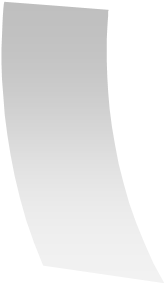 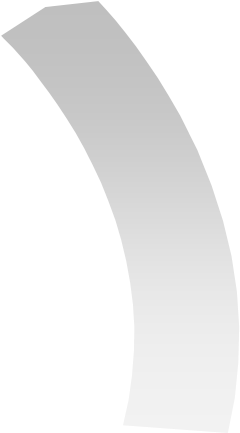 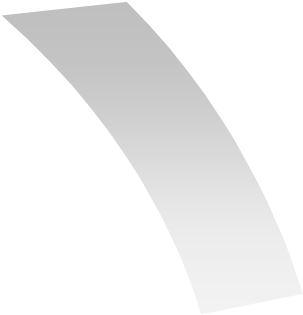 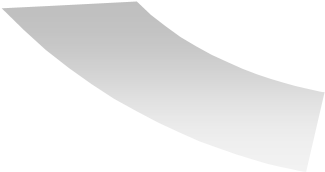 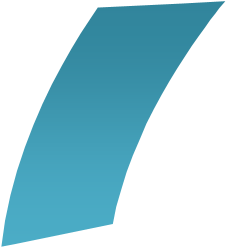 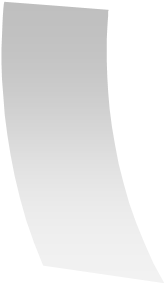 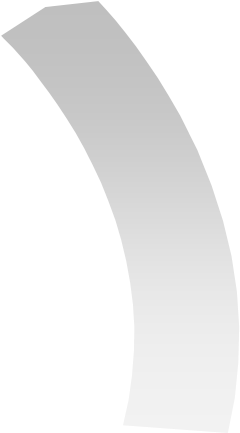 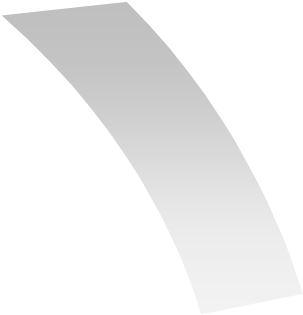 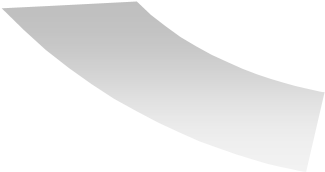 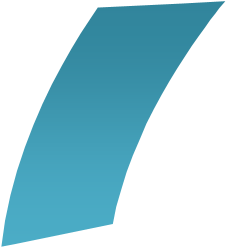 	           для впровадження 	                  оновленої інформації	Що пропонується робити Правлінню далі?Правлінню пропонується схвалити Рішення, зазначені на початку цього документу. Майбутні рішення, такі як узгодження Політики фінансування КМК зі змінами, будуть надані КСП, оскільки КСП делеговані повноваження щодо перегляду цієї політики, тоді як загальне керівництво здійснює КПЕУ. Аналогічним чином, інформацію щодо оновлення статусу буде передано обом Комітетам, які зможуть проінформувати Правління в належному порядку.Як вплине затримка у виконанні або відхилення рішень на прогрес?Затримка у виконанні або відхилення рішень щодо КМК обмежить внесок, який може бути зроблений КМК, у Стратегію Глобального фонду в короткостроковій перспективі. Аналіз і консультації, проведені Секретаріатом, показують, що не дивлячись на значний прогрес у діяльності КМК, вони продовжують стикатися з викликами, особливо у сферах нагляду та забезпечення участі зацікавлених сторін. З іншого боку, якщо зараз спрямувати інвестиції в КМК, буде спостерігатися відтік коштів від критично важливих пріоритетів країни щодо розширення сфери дії заходів, спрямованих на боротьбу із трьома захворюваннями.РекомендаціяКомітет з питань етики та управління і Комітет із стратегічних питань рекомендують Правлінню Рішення, представлені на сторінках 2 і 3.Цей документ є частиною внутрішнього дорадчого процесу Глобального фонду і може бути оприлюднений лише після проведення засідання ПравлінняДодаткиЗміст додатків:Додаток 1Попередній документ щодо еволюції КМК в форматі PowerPointДодаток 2Політика КМК: Таблиця зі змінами (попередня назва - Керівництво з роботи координаційних механізмів країн і вимоги до таких механізмів) (додається)Додаток 3 – Програмний документ для схваленняПолітика КМК (попередня назва - Керівництво з роботи координаційних механізмів країн і вимоги до таких механізмів) (додається)Додаток 4 – Програмний документ для схваленняКодекс етичної поведінки для членів КМК (додається)Додаток 5Імплементація Кодексу поведінки (додається)Додаток 6 – Резюме внеску КомітетівМатеріали КПЕУ, КСП і КАФ від березня 2018 рокуМатеріали КПЕУ від жовтня 2017 року Короткі зауваження голови КСП від жовтня 2017 року, GF/SC05/20 https://tgf.sharepoint.com/sites/ESOBA1/GFBC/StrategyCommitteeSC/SC%20Meetings/5t h%20SC%20Meeting%2011- 13%20October%202017/GF%20SC05%2020%20Chair's%20Summary%20Notes.pdf Звіт голови та заступника голови КПЕУ для високопосадових осіб від липня 2017 року, GF-EGC04-13https://tgf.sharepoint.com/sites/ESOBA1/GFBC/_layouts/15/DocIdRedir.aspx?ID=W54V3 UNNTYHT-1275396797-290 Короткі зауваження голови КСП від червня 2017 року, 	GF-SC04-12 https://tgf.sharepoint.com/sites/ESOBA1/GFBC/_layouts/15/DocIdRedir.aspx?ID=W54V3 UNNTYHT-1011520143-351  Додаток 7 – Відповідні попередні рішення ПравлінняДодаток 2: Політика КМК: Таблиця зі змінами (попередня назва - Керівництво з роботи координаційних механізмів країн і вимоги до таких механізмів)Ціль:1. У нижченаведеній таблиці визначені напрямки, за якими у Керівництво з роботи координаційних механізмів країн внесені зміни. Незначні зміни у тексті, що забезпечують більш чітку подачу матеріалу, не виділені. Перегрупування або зміни у нумерації існуючих параграфів також не зазначаються за винятком випадків, коли це стосується підстав для перегляду.Зміни в політиці КМК після засідання Комітету із стратегічних питань (будь ласка, звертайтесь до зауважень Комітету із стратегічних питань) Додаток 3: ПОЛІТИКА КООРДИНАЦІЙНИХ МЕХАНІЗМІВ КРАЇНЗ принципами та вимогамиМета і структураЦей документ визначає принципи і вимоги до координаційних механізмів (КМ), які включають координаційні механізми країн (КМК), регіональні координаційні механізми (РКМ), в деяких випадках органи, які не є КМК, і регіональні організації (РО). Загалом всі ці механізми у цьому документі ми будемо називати КМК. Цей документ містить рекомендації щодо ролі КМК у процесах Глобального фонду. В ньому також визначена політика, яку буде застосовувати Глобальний фонд для оцінки ефективності діяльності КМК.В основі цього керівництва лежать основні принципи належного врядування, визначені у Рамковому документі Глобального фонду. Керівництво відображає прихильність до національних програм, що забезпечують участь багатьох зацікавлених сторін, підтримує національну відповідальність, поважає центральну роль уряду і сприяє там, де це можливо, координації дій з існуючими структурами і використанню існуючих структур як базових.Основні принципи Глобального фонду3. У Рамковому документі Глобального фонду1 сформульовану низку основних принципів, які Глобальний фонд постійно застосовує у своїй політиці та рішеннях. Ці принципи є основою моделі КМК і виражають зобов’язання Глобального фонду щодо підтримки програм, які, зокрема:відображають національну відповідальність і поважають процеси імплементації, якими керують самі країни;спрямовані на створення, розробку і розширення партнерств за участю всіх відповідних учасників у країні, представляють усі сектори суспільства, включаючи уряд, громадянське суспільство, багатосторонні та двосторонні організації, приватний сектор, усі представники яких мають однаковий голос;сприяють більш широкій участі спільнот і людей, зокрема, тих, хто постраждав від трьох захворювань;спрямовані на усунення стигми та дискримінації щодо осіб, які інфіковані та постраждали від трьох захворювань, зокрема жінок, дітей і вразливих груп населення;засновані на існуючих регіональних і національних програмах, доповнюють ці програми та погоджені з цими програмами з метою підтримки національної політики, національних пріоритетів і партнерств, включаючи Стратегії скорочення масштабів бідності та загальносекторальні підходи;сприяють прозорості та підзвітності.Глобальний фонд визнає значення різних умов у країнах, систем управління та державних операційних процедур. Крім того, Глобальний фонд визнає провідну роль урядів у координації загальних програм в області охорони здоров’я на національному рівні, а також їхню роль у плануванні та реалізації програм, а також забезпечення їх ресурсами.Крім того, як підписант Паризької Декларації щодо підвищення ефективності зовнішньої допомоги 2005 року і Аккрської програми дій 2008 року  Глобальний фонд є послідовним прихильником застосування принципів ефективності допомоги, що вимагає «гармонізованого та узгодженого надання допомоги».Глобальний фонд є прихильником правозахисного підходу до охорони здоров'я: розширює доступ до послуг із профілактики, лікування, догляду та супроводу всіх людей, які живуть із ВІЛ, туберкульозом або малярією, або постраждали від цих захворювань. Глобальний фонд підтримує програми, що сприяють усуненню стигми та дискримінації щодо людей, які живуть із трьома захворюваннями або постраждали від них, зокрема маргінальних або пов’язаних із криміналом груп населення, наприклад чоловіків, які практикують секс із чоловіками; трансгендерів; споживачів ін'єкційних наркотиків; жінок, чоловіків і трансгендерів, які є працівниками секс-бізнесу; та інших груп підвищеного ризику. Глобальний фонд може прийняти рішення не фінансувати або не підтримувати заходи, що порушують права людини, як це визначене в Загальній декларації прав людини Організації Об’єднаних Націй.Типи координаційних механізмівГлобальний фонд вимагає від зацікавлених сторін – урядових і неурядових організацій, які діють відповідно на національному, регіональному та субнаціональному рівнях, визначити чіткий механізм координації спільних зусиль для отримання доступу та застосування фінансування Глобального фонду. З огляду на різноманітність портфоліо Глобального фонду в залежності від ситуації можуть формуватися різні координаційні механізми. Координаційні механізми країн, регіональні координаційні механізми і органи, які не є КМК – опис всіх цих механізмів наводиться нижче.Координаційні механізми країнКМК – це механізми державно-приватного партнерства з координації національних програмам боротьби з захворюваннями на рівні країни. Члени КМК представляють інтереси зацікавлених сторін національного рівня, що стосуються боротьби з ВІЛ, ТБ і малярією. Як окремі особи, члени КМК є підзвітними своїй основній виборчій групі, а як група КМК підзвітні країні (через свої визначені канали звітності, які включають, наприклад, основний законодавчий орган). КМК можуть формуватися на базі існуючих національних структур, але вони повинні відповідати щонайменше кваліфікаційним вимогам до КМК, опис яких надається нижче.Регіональні координаційні механізмиГлобальний фонд може надавати фінансування на регіональному рівні або рівні багатьох країн. Заявниками від регіонів або багатьох країн можуть виступати регіональний координаційний механізм (РКМ) або регіональна організація (РО).РКМ – це координаційні механізми регіонального рівня, які представляють більше однієї країни. На РКМ поширюється дія кваліфікаційних вимог, і вони мають право на отримання фінансування для КМК.Кваліфікаційні вимоги не поширюються на РО, хоча настійно рекомендується, щоб вони виконували ці вимоги, наскільки це можливо. РО не мають права на отримання фінансування для КМК, це організації, які можуть мати наступні характеристики:бути юридично зареєстрованою особою;бути організацією, що не є Організацією Об’єднаних Націй, багатосторонньою або двосторонньою організацією, ібути організацією, яка проводить широкі консультації із зацікавленими сторонами і забезпечує їхню участь.Організації, що не є КМКУ виняткових ситуаціях КМК може не мати можливості виконувати свої основні функції, як описано нижче, або забезпечити відповідність кваліфікаційним вимогам. У таких випадках Глобальний фонд міг би приймати запити на фінансування від організацій, що не є КМК, від яких не вимагається забезпечення відповідності кваліфікаційним вимогам, за умови, що такими винятковими обставинами є наступні:Країни без законного уряду;Країни, що перебувають у конфлікті, потерпають від стихійних лих або в яких спостерігається складна надзвичайна ситуація (визначена Глобальним фондом через посилання на міжнародні заяви, наприклад, заяви Управління Організації Об’єднаних Націй з координації гуманітарних питань) абоiii. Країни, які забороняють або які не створили партнерств з громадянським суспільством чи неурядовими організаціями. До таких обставин належать ситуації, коли КМК не розглядають або відмовляються від розгляду пропозицій громадянського суспільства або неурядових організацій, особливо таких, цільовою аудиторією яких є маргінальні та/або криміналізовані групи.Принципи координаційних механізмівВ основі діяльності координаційних механізмів лежать наступні принципи.Партнерство. КМК повинні (a) бути ефективними форумами, які об’єднують ключові зацікавлені сторони; (б) прагнути брати активну участь у заходах, що проводяться на рівні країни, бути збалансовано і компетентно представленими з точки зору географії, гендерної приналежності, експертизи, секторів та інших факторів в залежності від ситуації; і (в) забезпечувати ефективне представництво та потік інформації до та від членів КМК і виборчих груп. Звертайтесь до Керівництва щодо представництва виборчих груп у КМК у Додатку 1.Залучення людей з груп підвищеного ризику, які живуть або постраждали від захворювань, а також громадянського суспільства. Кожний КМК має встановити механізм залучення груп підвищеного ризику, людей, які живуть або постраждали від захворювань, та громадянського суспільства, що дозволив би побачити їхній внесок і почути їхні голоси. Таке залучення має спостерігатися протягом життєвого циклу грантів, сприяти кращому виконанню програм і досягненню цілей.Нагляд. КМК мають наглядати за діяльністю ОР з метою забезпечення досягнення узгоджених цілей. Завдяки прозорому нагляду з боку КМК ОР будуть підзвітними всім зацікавленим сторонам у країні. КМК повинні проводити періодичний аналіз ефективності реалізації грантів у співпраці з ОР та об’єднувати всі необхідні зацікавлені сторони, у тому числі співробітників Секретаріату Глобального фонду. КМК повинні здійснювати нагляд за грантами, надавати підтримку ОР для усунення ризиків і вузьких місць, а також ініціювати заміну ОР, в роботі яких спостерігаються постійні проблеми. Ефективні зусилля з нагляду мають сприяти підвищенню ефективності реалізації грантів на підтримку національних програм.Опора на національні структури. КМК повинні відповідати за багатостороннє та багатогалузеве планування розвитку країни на найвищому рівні. В більшості країн функції КМК може виконувати існуючий орган. Там, де це не так, КМК повинні докладати зусиль для проактивної координації діяльності з іншими механізмами. Будь-яка структура, яка виконує роль КМК, повинна відповідати кваліфікаційним вимогам.Сталість і перехід. КМК відіграють важливу роль у заохоченні країн до реалізації сталих програм та підтримці підготовки до переходу. У відповідності до принципів, викладених у Політиці забезпечення сталості, переходу та спільного фінансування (ПЗСПСФ) Глобального фонду і Методичній записці щодо забезпечення сталості, переходу і спільного фінансування програм, які підтримуються Глобальним фондом, КМК повинні працювати з країнами над підвищенням сталості програм, що фінансуються Глобальним фондом, і підготовкою до переходу на внутрішнє фінансування. Планування з метою забезпечення сталості є невід’ємною частиною розробки програм і має враховуватися КМК під час підготовки запитів на фінансування, незалежно від їхнього місця в континуумі розвитку, а також економічного статусу. Для успішного переходу потрібен час, тому КМК мають сприяти ранньому і проактивному плануванню сталості та переходу з партнерами та урядом, незважаючи навіть на численні цикли фінансування, які передують припиненню фінансування з боку Глобального фонду.Належне управління. Передбачається, що КМК і Секретаріати КМК працюватимуть відповідно до принципів належного управління, включаючи забезпечення прозорості інформації, рівноправності серед членів, підзвітності та управління конфліктом інтересів. Прозорість залежить від своєчасного, рівноправного та всебічного обміну інформації. Рівноправність вимагає, щоб всі члени КМК були рівноправними партнерами, мали повні права на вираження та участь у прийнятті рішень відповідно до галузей своєї спеціалізації. Підзвітність означає, що КМК повинні покладати на членів КМК, керівництво КМК і Секретаріат КМК відповідальність за якість роботи. Конфліктом інтересів слід керувати таким чином, щоб забезпечити прийняття об’єктивних рішень, що заслуговують на довіру.Диференціювання. КМК працюють у різних умовах, які можуть вимагати спеціального підходу та обумовлювати різні очікування від ефективності діяльності, яку мають досягти КМК. Наприклад, КМК у країнах, які наближуються до припинення фінансування ГФ, можливо, зосередяться на інших заходах і будуть оцінюватися іншим чином, ніж КМК, що працюють у складних операційних умовах. Для забезпечення відповідності стратегії Глобального фонду слід диференціювати очікування від КМК з метою забезпечення більш активної  стратегічної участі Глобального фонду і партнерів, а також встановити для різних типів КМК відповідні вимоги або стандарти ефективності діяльності.Основні функції та кваліфікаційні вимогиВсі КМК мають виконувати наступні основні функції, дотримуючись принципів, визначених у цьому керівництві:Координувати розробку та подачу запитів на фінансування;Призначати основного(их) реципієнта(ів) і здійснювати моніторинг його(їх) діяльності;Здійснювати нагляд за затвердженими програмами, у тому числі процесом закриття;Затверджувати будь-які запити на перегляд програми (згідно з Політикою здійснення операційної діяльності); іЗабезпечувати зв’язки та послідовність між програмами, що фінансуються Глобальним фондом, та іншими національними програмами охорони здоров’я та розвитку.Існує шість вимог до КМК, які надають їм право на отримання фінансування і в основі яких лежать основні функції КМК (кваліфікаційні вимоги). КМК повинні відповідати кожній з цих кваліфікаційних вимог, щоб отримати право на фінансування з боку Глобального фонду. Кваліфікаційні вимоги також застосовуються і до РКМ.Нижче наводяться кваліфікаційні вимоги:Вимога 1: Згідно з вимогами Глобального фонду всі КМК повинні:координувати розробку всіх запитів на фінансування із застосуванням прозорих документально оформлених процедур за участю широкого кола зацікавлених сторін, включаючи членів КМК і тих, хто не є членами КМК, у процесі збору та оцінки пропозицій для включення в запит;чітко документувати роботу із забезпечення участі груп підвищеного ризику в підготовці запитів на фінансування.Вимога 2: Згідно з вимогами Глобального фонду всі КМК повинні:запропонувати одного або кількох кандидатів на роль ОР при поданні запиту(ів) на фінансування;документально оформити прозорий порядок призначення нових і чинних ОР на основі чітко визначених об'єктивних критеріїв;документально оформити процедури управління потенційними конфліктами інтересів, здатними вплинути на процес призначення ОР.Вимога 3. Згідно з вимогами Глобального фонду, який приділяє особливе значення наглядовим функціям, усі КМК повинні надати і строго виконувати план заходів з нагляду за використанням усього обсягу фінансування, затвердженого Глобальним фондом. План повинен містити докладний опис заходів з нагляду і шляхів залучення до наглядової діяльності виконавців програми, включаючи членів КМК і тих, хто не є його членами, зокрема представників неурядових виборчих груп і груп підвищеного ризику.Вимога 4: Згідно з вимогами Глобального фонду всі КМК повинні, з урахуванням епідеміологічної обстановки, прав людини і гендерних аспектів, підтвердити включення до КМК:людей, які живуть з ВІЛ і представляють людей, які живуть із ВІЛ;людей, які постраждали від туберкульозу і малярії і представляють людей, які постраждали від туберкульозу і малярії; і	- 	людей, які належать до груп підвищеного ризику і представляють людей, які належать до  груп підвищеного ризику.Вимога 5. Згідно з вимогами Глобального фонду всі члени КМК, які  представляють неурядові виборчі групи, повинні обиратися своїми виборчими групами на основі документально оформлених прозорих процедур, розроблених кожною виборчою групою. Ця вимога застосовується до всіх членів КМК, які  представляють неурядовий сектор, включаючи членів КМК, на яких поширюється Вимога 4, і не застосовується до багатосторонніх і двосторонніх партнерів.Вимога 6: Для підтримки провідної ролі КМК у визначенні тону та наданні прикладу дотримання найвищих стандартів етики та доброчесної поведінки, Глобальний фонд вимагає, щоб усі КМК:схвалили та затвердили Кодекс етичної поведінки для членів КМК [посилання уточнюється];розробили або оновили, в залежності від обставин, і опублікували Політику запобігання та врегулювання конфлікту інтересів, що застосовується до всіх членів КМК, їх заступників і співробітників Секретаріату КМК;забезпечили виконання Кодексу етичної поведінки і застосовували Політику управління конфліктом інтересів протягом життєвого циклу грантів Глобального фонду.Секретаріат Глобального фонду перевіряє всі заявки на фінансування Глобальним фондом на відповідність КМК кваліфікаційним вимогам. Відповідність вимогам 1 і 2 оцінюється при подачі запиту на фінансування. Відповідність вимогам 3-6 оцінюється як при подачі запиту на фінансування, так і на щорічній основі протягом періоду фінансування Глобальним фондом. Забезпечення постійної відповідності всім кваліфікаційним вимогам в період реалізації програми є умовою доступу до фінансування Глобальним фондом (у тому числі фінансування КМК).Управління ефективністю діяльності КМК та фінансування на основі результатів діяльностіСекретаріат Глобального фонду відповідає за здійснення нагляду за управлінням операційною діяльністю КМК згідно з принципами, встановленими для координаційних механізмів, і зазначеними вище кваліфікаційними вимогами. Секретаріат співпрацює з КМК з метою оцінки зрілості КМК відповідно до принципів і кваліфікаційних вимог, встановлених для КМК, з регулярною частотою (в залежності від ризиків) і узгоджує терміни удосконалень за допомогою планів удосконалень. Секретаріат буде активно співпрацювати з КМК, в залежності від можливостей ресурсів, протягом циклу реалізації гранту з метою підвищення ефективності діяльності, керуючись принципами КМК.Глобальний фонд може проводити оцінку КМК, різні форми якої включають, але не обмежуються наступною діяльністю:Оцінка відповідності кваліфікаційним вимогам та ефективності діяльності КМК;Постійна оцінка КМК на предмет відповідності кваліфікаційним вимогам та прогресу у підвищенні ефективності діяльності Секретаріатом Глобального фонду;Звітність щодо ефективності діяльності, пов'язаної з фінансуванням КМК; іОцінки ОГІ, особливо для КМК, які працюють у більш складних умовах.Зрілість КМК. Передбачається, що КМК будуть прогресувати з точки зору рівнів зрілості і переходити від одного рівня до іншого, керуючись чітко визначеними критеріями. Вони мають намагатися досягти найвищого рівня зрілості, хоча, можливо, не всі КМК зможуть це зробити. Заходи або вимоги до рівнів зрілості будуть відповідним чином диференціюватися в залежності від умов країн, оскільки діяльність, що очікується від КМК в країні, яка готується до переходу, буде відрізнятися від діяльності, очікуваної від КМК, що працюють в складних операційних умовах. Вона також може коригуватися для відображення змін в стратегічних пріоритетах Глобального фонду.Фінансування на основі результатів діяльності. Глобальний фонд пропонує КМК кошти в рамках угод про фінансування на основі результатів діяльності, пов'язаного з досягненням узгоджених показників ефективності та прогресом у зрілості. КМК звітують про прогрес у досягненні цілей щодо ефективності діяльності під час виплат коштів, які переглядаються Секретаріатом.Технічна допомога. В період, що передує виплатам коштів, Глобальний фонд і партнери можуть запропонувати технічну допомогу КМК з метою сприяння підвищенню рівня зрілості або ефективності відповідно до планів удосконалень.Звіти про хід виконання для Комітетів і Правління. Секретаріат Глобального фонду звітуватиме Комітетам Глобального фонду і Правлінню про прогрес у підвищенні ефективності діяльності КМК і рівнів зрілості на регулярній основі.Юридичний статус КМК і повноваженняКМК повинні вивчити свої національні правові системи з метою вибору найкращої організаційної форми. Глобальний фонд не вимагає від КМК юридичної реєстрації або статусу юридичної особи. На сьогодні КМК можуть бути юридичними особами, якщо це доречно, в залежності від місцевого законодавства та умов.Основні реципієнти мають певні постійні зобов'язання перед відповідними КМК, а КМК – певні основні функції стосовно програм, що фінансуються Глобальним фондом, серед яких:КМК призначає Основних реципієнтів, з ним консультуються щодо рішення змінити Основних реципієнтів або він може приймати рішення змінити Основних реципієнтів;КМК координує подання Глобальному фонду запитів на фінансування та здійснює нагляд за реалізацією програм, що фінансуються Глобальним фондом;Основні реципієнти повинні співпрацювати з КМК і періодично обговорювати плани, обмінюватися інформацією щодо діяльності програм та доповідати про пов'язані з програмою питання; іПісля закінчення терміну дії або припинення гранту Основні реципієнти проводять консультації з КМК щодо підготовки плану передачі та використання активів, закуплених за кошти гранту Глобального фонду.Питання, пов'язані із звітуванням Секретаріату Глобального фондуОкремі члени КМК, їх заступники і співробітники Секретаріату КМК зобов'язані звітувати Секретаріату Глобального фонду про виявлені слабкі сторони у структурі та діяльності КМК, серед яких – брак прозорості, конфлікт інтересів, незадовільний нагляд, на конфіденційній основі, якщо це необхідно. Зокрема, слід негайно повідомляти Секретаріату Глобального фонду про питання невідповідності кваліфікаційним вимогам, труднощі або повільний прогрес у забезпеченні відповідності стандартам, що описані в цьому документі.У випадку повідомлення Глобального фонду про слабкі сторони КМК Секретаріат виконає подальшу оцінки скарги, спираючись, якщо це необхідно, на допомогу МАФ. Якщо наявність таких слабких сторін буде підтверджено, в кожному окремому випадку буде підготовлено відповідну відповідь.Етика, доброчесна поведінка і Політика Глобального фонду щодо боротьби з шахрайством і корупцієюЗгідно з викладеною вище кваліфікаційною вимогою 6 передбачається, що КМК, члени КМК, заступники членів КМК і співробітники Секретаріату КМК будуть задавати тон і наводити приклад того, як дотримуватися найвищих стандартів етики і доброчесної поведінки. У разі виникнення у Секретаріату обґрунтованого занепокоєння стосовно стандартів етичної та доброчесної поведінки КМК, члена КМК, його заступника або співробітника Секретаріату Секретаріат Глобального фонду залишає за собою право вжити відповідних заходів, які можуть включати запит на виключення особи зі складу КМК та/або відсторонення від питань, пов’язаних із Глобальним фондом.КМК і члени КМК, їх заступники, а також співробітники Секретаріату КМК є сторонами, на які поширюється дія Політики Глобального фонду щодо боротьби з шахрайством і корупцією (ПБШК). У зв’язку з цим вони мають певні обов’язки щодо «Встановлених видів діяльності», серед яких (i) дотримання ПБШК, (ii) заборона за застосування недозволеної практики і (iii) обов’язок інформувати Офіс Генерального інспектора про підозру або володіння інформацією щодо недозволених практик.У випадку порушення Політики Глобального фонду щодо боротьби з шахрайством і корупцією КМК, членами КМК, їхніми заступниками, а також/або персоналом Секретаріату КМК Глобальний фонд буде рішуче реагувати на такі випадки, вживаючи відповідних належних заходів, які можуть включати дисциплінарні дії, повернення коштів, припинення дії або замороження грантів, звернення до наднаціональних та/або національних адміністративних, громадських органів або органів кримінального провадження, офіційні листи осуду, умовне продовження участі, відсторонення та/або інші компенсаційні чи каральні заходи серед тих, що існують та застосовуються.Додаток 1 до Політики КМККерівні положення щодо типів представництва виборчих груп у КМККожен КМК має розглянути питання про те, якого типу представники уряду, громадянського суспільства, приватного сектору та інші представники найбільш необхідні КМК на сьогодні та у майбутньому з урахуванням зростання ролі та значення партнерства за участю цих секторів, зокрема, при розробці запиту на фінансування та здійсненні нагляду за реалізацією грантів. Цей додаток містить вказівки стосовно можливих варіантів, зокрема, рекомендації КМК, які бажають зміцнити та/або покращити представленість громадянського суспільства і приватного сектору. Наведений перелік прикладів не є вичерпним. КМК можуть і повинні самі вирішувати, які сектори доцільніше всього включити до складу КМК в конкретній ситуації.Представники урядуУряди країн, що реалізують програми, визначають правове і політичне середовище, в якому розробляються національні програми боротьби із трьома захворюваннями. Уряди також управляють значною частиною інфраструктури та робочої сили в сфері охорони здоров'я в кожній країні. Тому вони відіграють ключову роль у підтримці заходів щодо створення сприятливого середовища, проведення інформаційно-роз'яснювальної роботи, нагляду і реалізації програм, зокрема, за участю національних міністерств та установ, що спеціалізуються на конкретних захворюваннях, таких як національні ради зі СНІДу або центри боротьби із захворюваннями. Участь урядів у партнерствах має також велике значення для цілей координації та підвищення ефективності допомоги. Представники уряду можуть включати, зокрема, осіб, що представляють міністерства охорони здоров'я, фінансів і планування, по справах жінок і по соціальних питаннях, міжнародного співробітництва і внутрішніх справ.Представники громадянського суспільстваТипи представників громадянського суспільства, яких доцільно залучати до безпосередньої участі в роботі КМК, включають, зокрема, осіб або організації, що представляють:Спостережні організації: неурядові та некомерційні організації, крім надання послуг, відіграють особливу роль у підвищенні ефективності програм охорони здоров'я в результаті участі в адвокаційній і мобілізаційній діяльності. Глобальний фонд визнає, що громадянське суспільство вносить істотний вклад у розробку та удосконалення державної політики шляхом моніторингу та аналізу політики, розробки рекомендацій і здійснення адвокаційної діяльності. Присутність незалежних спостережних організацій у складі КМК особливо бажана для цілей нагляду за реалізацією грантів, управління конфліктами інтересів і узгодження політики.Групи підвищеного ризику: групи підвищеного ризику в контексті ВІЛ, ТБ і малярії згідно з визначенням, наданим у Плані дій Глобального фонду щодо груп підвищеного ризику на 2014-2017 роки.Жінки та дівчата: жінки та дівчата часто найбільше страждають від трьох захворювань і є особливо уразливими у зв'язку з фізіологічними та соціально-економічними факторами. Важливо наполягати на належному представництві в КМК жіночих та інших організацій, що представляють інтереси жінок, для забезпечення відображення гендерних питань у запитах на фінансування, що надаються Глобальному фонду.Діти і молодь: діти і молодь повинні бути представлені в КМК через молодіжні групи та організації, національні та міжнародні НУО, що працюють із дітьми та молоддю, які живуть із трьома захворюваннями або постраждали від цих захворювань. Глобальний фонд рекомендує КМК включати в свій склад молодих людей, що представляють організації, які створені та управляються молоддю.Кваліфіковані міжнародні НУО, які беруть участь у боротьбі з трьома захворюваннями: участь міжнародних неурядових організацій (МНУО) важлива для КМК у зв'язку з тим, що ці організації, як правило, мають тісні зв'язки із зацікавленими сторонами, що представляють спільноти та уразливі групи населення. Вони мають досвід реалізації програм і широкі можливості для ефективної участі в розробці запитів на фінансування та визначенні програмної діяльності. МНУО можуть також підтримувати тісні зв'язки з іншими секторами, включаючи урядові та багатосторонні/двосторонні організації, які також відіграють важливу роль у створенні партнерств. Крім того, деякі МНУО добре підготовлені для того, щоб надавати додаткову допомогу вразливим і маргінальним групам населення в роботі КМК шляхом зміцнення потенціалу або сприяння охопленню важкодоступних груп населення.Кваліфіковані національні НУО, які беруть участь у боротьбі з трьома захворюваннями: національні НУО, які беруть участь у боротьбі з трьома захворюваннями, особливо добре інформовані про потреби спільнот поза великими містами та різнорідні потреби груп підвищеного ризику. Вони часто беруть участь у наданні послуг та реалізації профілактичних і освітніх програм; входять у великі об'єднання спільнот і найчастіше добре інформовані про додаткові місцеві ініціативи.Благодійні організації, у тому числі релігійні та конфесіональні організації: у багатьох випадках благодійні організації, які часто є релігійними та конфесіональними, відіграють досить важливу роль в охопленні спільнот, що живуть із трьома захворюваннями та постраждали від цих захворювань. Ці організації надають найважливіші послуги і часто переконують політичних лідерів на національному, регіональному та місцевому рівнях у необхідності приділяти пріоритетну увагу потребам груп підвищеного ризику. Вони беруть дедалі більш активну участь у реалізації програм, підвищується їхня роль у розробці ефективних запитів на фінансування.Академічні організації: члени КМК, які представляють академічні установи, володіють широкими знаннями про епідемії, соціальні, політичні та культурні фактори, що мають велике значення в сфері боротьби з трьома захворюваннями, включаючи знання щодо груп підвищеного ризику, а також демографічних факторів і потенційних проблем, які перешкоджають розширенню програм.Представники приватного секторуВраховуючи широкий досвід і ресурси, які може запропонувати приватний сектор, КМК можуть отримати значні вигоди в результаті залучення до роботи різних компаній і організацій приватного сектору, включаючи, зокрема, такі типи організацій:Великі комерційні компанії, які вже продемонстрували свою прихильність боротьбі з трьома захворюваннями: багато великих національних або транснаціональних компаній є ініціаторами власних програм боротьби з ВІЛ/СНІДом, туберкульозом і малярією. Представники цих компаній можуть надати свій управлінський потенціал і досвід у розпорядження КМК і виконавців програм, а також виділити значні ресурси для розширення національних програм.Організації, що представляють малі та середні підприємства (МСП) і неформальний сектор: у багатьох країнах, що розвиваються, більшість приватних підприємств є споживчими мікропідприємствами, які сконцентровані у неформальному секторі. МСП і неформальний сектор охоплюють у середньому понад 50% усій економічній діяльності і, таким чином, можуть виражати інтереси більшості економічно активних людей у більшості країн. Представники цих секторів можуть брати участь у розробці і реалізації програм, що охоплюють значну частку економіки та робочої сили.Бізнес-асоціації, що беруть участь у боротьбі з ВІЛ/СНІДом, туберкульозом і малярією: у багатьох постраждалих країнах і на міжнародному рівні соціально відповідальні компанії створили асоціації та мережі для боротьби з цими трьома захворюваннями. Часто їх ціль полягає в сприянні реалізації та підтримці програм охорони здоров'я на робочих місцях (і серед спільнот у більш широкому плані), а також у використанні колективного досвіду та ресурсів компаній-членів для підтримки місцевих, національних і міжнародних зусиль із боротьби з цими трьома захворюваннями. Ці асоціації дозволяють визначати можливості використання досвіду та інфраструктури приватного сектору з метою охоплення серйозно постраждалих груп населення та використовують мережі компаній для підтримки процесів розробки і реалізації чинних і економічно ефективних програм.Представники галузей промисловості, які страждають від захворювань: деякі галузі промисловості, включаючи транспорт, сільське господарство, нафтову, газову та гірничодобувну промисловість, є більш вразливими до трьох захворювань. Комерційні компанії, бізнес-коаліції та/або асоціації роботодавців, які представляють вразливі галузі промисловості, дозволяють отримувати уявлення про проведені у цьому секторі заходи і можуть підтримати галузеві заходи, здатні охопити групи працівників найвищого ризику та їх спільноти.Приватні лікарі та комерційні клініки: у багатьох країнах, що страждають від захворювань, приватний сектор охорони здоров'я надає послуги значній частині населення і, таким чином, відіграє важливу роль у розширенні рівня охоплення заходів, які реалізуються на національному рівні. Представники цього сектору можуть надати цінну інформацію для розробки програм, спрямованих на ефективне використання приватних медичних послуг на додаток до державної системи охорони здоров'я, а також визначити відповідних лікарів і клініки, яких можна залучити до реалізації грантів.Благодійні фонди, створені корпораціями: багато великих приватних благодійних фондів або фондів, створених компаніями, мають великий досвід у підтримці програм боротьби з ВІЛ/СНІДом, туберкульозом і малярією в різних країнах. Ці організації можуть бути цінним джерелом міжнародного досвіду і надати кошти для підтримки діяльності КМК і реалізації програм.Інші виборчі групиБагатосторонні та двосторонні міжнародні партнери в країнах: багатосторонні та двосторонні партнери виконують різні завдання, включаючи розробку рекомендацій з політики і нормативного регулювання, надання допомоги в проведенні аналізу прогалин з метою покращення загального розуміння ініціативи «Знай свою епідемію»» і зміцнення прихильності цій ініціативі, а також надання експертних знань з гендерних питань. Такі партнери можуть сприяти отриманню і координації технічної, управлінської та фінансової підтримки, а також участі громадянського суспільства і приватного сектору в структурах і процедурах Глобального фонду, у тому числі в розробці запиту на фінансування та адвокаційній діяльності. Багатосторонні та двосторонні партнери часто сприяють зміцненню процесів моніторингу і оцінки, нагляду, а також координації заходів підтримки з метою гармонізації та узгодження. Тому рекомендується забезпечувати участь багатосторонніх і двосторонніх партнерів, включаючи представників урядів країн – донорів Глобального фонду.ДОДАТОК 2 ДО ПОЛІТИКИ КМКВИТРИМКИ З: ПОЛІТИКИ ГЛОБАЛЬНОГО ФОНДУ ЩОДО БОРОТЬБИ З ШАХРАЙСТВОМ І КОРУПЦІЄЮСФЕРА ЗАСТОСУВАННЯОхоплена діяльність. Ця Політика застосовується до «Діяльності Глобального фонду», яка включає всі види діяльності, в яких бере участь Глобальний фонд, прямо чи опосередковано, через отримувачів грантів або інших партнерів (наприклад, процеси врядування, діяльність Секретаріату, участь партнерів, обговорення політики, зібрання), або фінансування, повне чи часткове, через грантові програми або будь-яку іншу форму оплати у всьому світі.Охоплені сторони. Дія цієї Політики поширюється на наступні установи та фізичних осіб, які спільно іменуються «Охопленими сторонами»:Рівень керівництва. Посадові особи, які керують Глобальним фондом, серед яких члени Правління, їхні заступники, координаційні групи, члени комітетів, спеціалізовані групи, Група технічної експертизи, референтна Група технічної оцінки або будь-який інший дорадчий чи афілійований орган Глобального фонду;Секретаріат і ОГІ. Секретаріат і ОГІ, у тому числі їхні співробітники, відряджені особи та стажери, прямо чи опосередковано наймані Глобальним фондом;Виконавці. Установи та фізичні особи, які, прямо чи опосередковано, (i) отримують фінансування Глобального фонду через гранти або (ii) залучені до реалізації грантових програм Глобального фонду чи нагляду за ними (включаючи членів та співробітників координаційних механізмів країн); а також директори, посадові особи, співробітники, афілійовані особи або агенти вищезазначених установ і фізичних осіб;Партнери. Визначені у договорах партнери Глобального фонду або виконавці, які працюють на комерційній чи іншій основі (включаючи, без обмежень, постачальників, консультантів – фізичних чи юридичних осіб, місцевих агентів фонду та інших постачальників товарів та/або послуг), а також директори, посадові особи, співробітники, афілійовані особи або агенти, підрядники і субпідрядники вищезазначених партнерів.4. НЕДОЗВОЛЕНІ ПРАКТИКИГлобальним фонд називає корупцію, шахрайство, примушення, змову, зловживання, обструкцію, каральні заходи, відмивання грошей і фінансування тероризму «недозволеними практиками».Корупція. Корупція означає пропозицію, вручення, одержання або вимагання, прямо чи опосередковано, будь-чого цінного з метою здійснення неналежного впливу на дії іншої сторони. Корупція включає, але не обмежується хабарництвом, відкатами і стимулюючими платежами у зв’язку з діяльністю Глобального фонду. Для уникнення сумнівів стимулюючі платежі також вважаються корупцією.Шахрайство. Шахрайство означає будь-яку дію чи бездіяльність, у тому числі неналежне представлення інформації, які умисно чи неумисно вводять в оману або є спробою ввести в оману будь-яку із сторін з метою отримання фінансової чи іншої вигоди або з метою ухилення від виконання зобов’язань. Для уникнення сумнівів шахрайство включає, без обмежень, заміщення та підробку медичних продуктів, а також викривлення або маніпулювання будь-якою інформацією, яка з’являється у зв’язку з діяльністю Глобального фонду, такою як пропозиції, плани, оцінки, рахунки-фактури, підписи, дані про ефективність, епідеміологічні дані, звіти та аудити.Примушення. Примушення означає заподіяння збитків чи шкоди або загрозу заподіяти збитки чи шкоду, прямо чи опосередковано, будь-якій стороні або її майну з метою неналежного впливу на дії цієї сторони. Для уникнення сумнівів це включає, без обмежень, збитки або шкоду для репутації або чогось іншого, а також фізичну шкоду.Змова. Змова означає домовленість між двома чи більше сторонами з метою досягнення неналежної цілі, зокрема, неналежного впливу на дії іншої сторони. Для уникнення сумнівів змова включає, без обмежень, домовленості з посадовими особами, співробітниками Глобального фонду та/або третіми сторонами, які мають на меті або можуть мати наслідком чи результатом обхід політики, регламентів чи процедур Глобального фонду.Зловживання. Зловживання включає крадіжку, незаконне привласнення, розкрадання, марнотратство або неналежне використання майна, вчинене навмисно або через безрозсудну недбалість. Для уникнення сумнівів зловживання включає, без обмежень, відтік грошей Глобального фонду, а також активів, закуплених за рахунок Глобального фонду, у тому числі товарів медичного призначення.Обструкція. Обструкція означає (i) умисне руйнування, фальсифікацію, зміну чи приховування фактів, необхідних для розслідування Глобальним фондом або надання фальшивих свідчень для того, щоб істотно загальмувати розслідування Глобальним фондом повідомлень про заборонені практики; (ii) погрози, домагання чи залякування будь-якої сторони, щоб запобігти оприлюдненню наявної у неї інформації, яка стосується розслідування, що проводиться Глобальним фондом, або перешкодити проведенню розслідування; (iii) вчинення дій, які перешкоджають використанню Глобальним фондом прав на доступ, опис яких наведено у цій Політиці; або (iv) невиконання обов’язку своєчасно звітувати, як визначено у Політиці проведення службових розслідувань, або в рамках відповідних зобов’язань, у тому числі тих, що передбачені пунктом 5.4 цієї Політики.Каральні заходи. Каральний захід означає навмисний або необдуманий акт дискримінації, репресії, шкоди або помсти, прямої чи опосередкованої, який рекомендується, загрожує або вживається проти особи, яка, керуючись принципами доброчесності, відмовляється брати участь у сприянні або вчиненні недозволеної практики; або особи, яка, керуючись принципами доброчесності, інформує через відповідні канали Глобального фонду про підозру чи володіння інформацією щодо застосування недозволених практик або інформує виконавців чи партнерів.Відмивання грошей. Відмивання грошей означає: (i) перетворення або передачу майна, прямо чи опосередковано, з огляду на те, що таке майно є результатом злочинної діяльності, або допомагає особі, яка бере участь у такій діяльності, уникнути правових наслідків своїх дій; (ii) приховування чи маскування незаконного походження, джерела, місця, розпорядження, переміщення або власності на майно, якщо відомо, що таке майно отримано в результаті злочинної діяльності; або (iii) придбання, володіння або користування майном у випадку володіння на момент отримання майна інформацією про те, що таке майно придбано в результаті злочинної діяльності.Фінансування тероризму. Фінансування тероризму означає надання або збір коштів будь-яким способом, прямо чи опосередковано, з наміром використання або володіючи інформацією про те, що вони використовуються або будуть використовуватися, повністю або частково, для здійснення актів тероризму. Для уникнення сумнівів фінансування тероризму включає, без обмежень, надання або збір коштів всупереч резолюціям Ради Безпеки Організації Об’єднаних Націй і санкціям, що застосовуються до фінансування тероризму.ВИМОГИВідповідність. Забезпечення відповідності цій Політиці є етичною та професійною відповідальністю кожної охопленої сторони. Кожна охоплена сторона, яка є юридичною особою, повинна забезпечити відповідність цій Політиці в своїй організації. Передбачається, що кожна охоплена сторона, яка є фізичною особою, буде на своєму прикладі показувати, як дотримуватися цієї Політики, а також повідомляти про цю Політику у зв’язку (i) зі своєю діяльністю, (ii) діяльністю працівників, за якими вона наглядає, і (iii) там, де це можливо, у зв’язку з діяльністю Виконавців і Партнерів, з якими вона працює на початку відносин і на постійній основі після встановлення відносин.  Заборона на недозволену практику. Жодна охоплена сторона не може, прямо чи опосередковано, брати участь, надавати допомогу, сприяти або домовлятися одна з одною з метою сприяння або застосування будь-якої недозволеної практики з зв’язку з діяльністю Глобального фонду. Глобальний фонд приведе визначення недозволених практик до відповідності зі своїм адміністративним стандартом надання доказів, «балансом ймовірності» і не вимагатиме здійснення дії або досягнення дією своєї мети для того, щоб вона вважалася недозволеною практикою. В рамках відповіді на недозволену практику Секретаріат буде підтримувати процес санкцій, забезпечуючи належний процес і відповідальність.Акцент на конфлікт інтересів. Визнаючи, що конфлікти інтересів часто лежать в основі недозволених практик, Глобальний фонд вважає обов’язком запобігати, виявляти та реагувати на неповідомлення про конфлікт інтересів згідно з Рамковим документом про антикорупційну діяльність.Обов'язок звітувати. Глобальний фонд у своїх стосунках з охопленими сторонами зобов'язує інформувати про підозру або володіння інформацією про недозволені практики у зв'язку з діяльністю Глобального фонду. При виконанні обов’язку звітувати буде враховуватися Політика проведення службових розслідувань та інші відповідні інструменти.Захист від каральних заходів. Глобальний фонд реалізує та підтримує процеси, спрямовані на запобігання, виявлення і реагування на будь-які каральні заходи по відношенню до охопленої сторони, яка, згідно із Концепцією етичної та доброчесної поведінки Глобального фонду і Політики проведення службових розслідувань, керуючись принципами доброчесності, відмовляється сприяти чи застосовувати недозволену практику або, керуючись принципами доброчесності, інформує про підозру або володіння інформацією щодо недозволених практик через відповідні канали Глобального фонду.5.7 Право на доступ. Глобальний фонд повинен бути в змозі здійснювати безпосередній нагляд та контролювати всі аспекти діяльності Глобального фонду, у тому числі з метою запобігання, попередження та реагування на недозволені практики. З цією метою всі охоплені сторони повинні співпрацювати, брати участь та створювати умови для вживання відповідних заходів, зокрема, надаючи Глобальному фонду та його представникам необмежений доступ до будь-яких записів, фізичних осіб та приміщень, пов'язаних із діяльністю Глобального фонду. Це здійснюється переважно за допомогою договірних інструментів, які зобов'язують Секретаріат застосовувати таку вимогу до всіх охоплених сторін.Додаток 4 Мій КодексМоя відповідальністьКодекс етичної поведінки для членів Координаційних механізмів країнОбов'язки членів Координаційного механізму країниЦей Кодекс поведінки визначає, як члени КМК (у тому числі представники регіональних координаційних механізмів, аналогічних їм організацій та персонал Секретаріату) повинні виконувати свої обов'язки, передбачені Керівництвом з роботи КМК, вимогами до КМК і внутрішньою політикою КМК. Члени КМК зобов'язані:ознайомитися, усвідомити та забезпечити виконання цього Кодексу,засвідчити на вимогу Глобального фонду зобов'язання діяти у відповідності до цього Кодексу при виконанні функцій членів КМК,дотримуватися професійної етики, бути позитивним прикладом виконання своєї ролі в контексті членства в КМК,надавати підтримку кожному, хто висловлює занепокоєння щодо порушень цього Кодексу або Керівництва з роботи КМК,порушувати питання та висловлювати занепокоєння, якщо стане відомо про можливі порушення Керівництва з роботи КМК, політики КМК, цього Кодексу або законодавства із забезпечення доброчесної поведінки.Згідно з цим Кодексом поведінки члени КМК повинні:бути послідовними, піклуватися про інтереси громадян,нести відповідальність,поводитися доброчесно,поводитися гідно, поважати інших,повідомляти про порушення.Якщо у членів КМК є питання стосовно того, як дотримуватися положень цього Кодексу, або їх турбує чи вони підозрюють, що інші, можливо, їх не дотримуються, вони повинні заявити про активну підтримку цього Кодексу шляхом повідомлення про це:порушити питання на рівні КМК, якщо можливо,і водночас повідомити Глобальному фонду.Глобальний фонд не буде миритися з будь-якою формою помсти тим, хто діє відповідно до Кодексу, або не мовчить.КМК – унікальний форум для покращення громадського здоров’яКМК – це механізми державно-приватного партнерства в управлінні національними програмами протидії захворюванням на ВІЛ, туберкульоз і малярію. КМК надають Глобальному фонду запити на фінансування від імені країни і забезпечують стратегічний нагляд з метою ефективного та стратегічного виконання програми.Ефективний КМК відіграє центральну роль у місії Глобального фонду з «інвестування грошей світу в СНІД, туберкульоз і малярію». Це унікальний форум, створений на рівні країни, який об'єднує представників усіх секторів, включаючи людей, що зазнали впливу захворювань, та інші форуми громадського здоров'я (наприклад, з питань посилення системи охорони здоров'я) для формування бачення світу, вільного від тягаря цих трьох захворювань.Модель Глобального фонду заснована на певних принципах, які спираються на низку етичних принципів:Як основний орган управління, що відповідає за забезпечення фінансування Глобального фонду та нагляд за успішною реалізацією програм, передбачається, що КМК втілюватиме такі самі принципи та цінності. Прийняття КМК етичних, прозорих і відповідальних рішень є ключовим фактором успіху програм на рівні країни.Забезпечення виконання КодексуЦей Кодекс є складовою кваліфікаційної вимоги 6, яку включено до документу «Керівництво з роботи Координаційних механізмів країн і вимоги до таких механізмів». Отже, Глобальний фонд стежитиме за виконанням цього Кодексу, що є умовою доступу до фінансування Глобального фонду, а відповідність членів КМК очікуванням, викладеним у цьому Кодексі, інформуватиме Глобальний фонд про загальну ефективність діяльності КМК.КМК зобов’язаний забезпечити виконання цього Кодексу всіма членами, а також справедливість і адекватність процесу. Наслідки мають бути пропорційними порушенням і можуть передбачати відсторонення від прийняття рішень, керівних ролей або КМК. Цінності членів КМКПіклування про інтереси громадянЧлени КМК зобов’язані насамперед піклуватися про людей, які живуть з СНІД/ВІЛ, малярією і туберкульозом, зазнали впливу або піддаються ризику інфікування СНІД/ВІЛ, малярією і туберкульозом.Передбачається, що зобов’язання КМК перед своїми виборцями та зацікавленими сторонами сприятимуть, а не навпаки, зростанню інтересу системи охорони здоров’я до подолання епідемії.Згідно з очікуваннями, члени КМК сприятимуть ефективному та мудрому використанню ресурсів Глобального фонду для досягнення максимального впливу шляхом:подання запитів на фінансування, які поєднуватимуть найбільш ефективні заходи, а також найкращим чином охоплюватимуть групи підвищеного ризику відповідно до Національного стратегічного плану/інвестицій,забезпечення спроможності виконавців та систем щодо реалізації гранту,нагляду за ефективною та своєчасною реалізацією грантів з обережним та доцільним використанням ресурсів з метою досягнення або перевищення очікуваних результатів,порушення питань, якщо вищезазначена діяльність не відбуватиметься.Відповідальність за результат (підзвітність)Члени КМК несуть відповідальність перед людьми, яких вони представляють, та як група КМК також відповідає за подолання епідемії в країні.У зв’язку з цим очікується, що члени КМК:будуть прозорими,визначать зміст та братимуть активну участь в діяльності КМК,відповідально керуватимуть активами КМК,відповідально управлятимуть інформацією.ПрозорістьОскільки КМК – це громадський орган, що представляє сферу охорони громадського здоров’я та інтереси зацікавлених сторін, члени КМК мають бути відкритими з громадськістю, особливо з тими, кого вони представляють, а також представляти точки зору своєї виборчої групи в КМК. Отже, члени КМК повинні:ділитися отриманою інформацією зі своїми виборцями на досить ранньому етапі та надавати достатньо деталей, щоб дати можливість конструктивному зворотному зв’язку своєчасно вплинути на рішення;збирати та озвучувати думки та занепокоєння виборців на засіданнях КМК, водночас піклуючись про більш широкі інтереси сфери охорони здоров’я;надавати виборцям останню інформацію щодо рішень, особливо у випадках, коли вони брали участь в їх обговоренні.Підготовка та активна участьПередбачається, що члени КМК будуть серйозно ставитися до своєї ролі:регулярно відвідуватимуть засідання КМК, не запізнюючись на них,готуватимуться до засідань, ознайомлюючись із довідковою інформацією та виконуючи зобов’язання, взяті на попередніх засіданнях,забезпечуватимуть належне документальне оформлення рішень КМК,повноцінно співпрацюватимуть із виконавцями та Глобальним фондом.Члени КМК зобов’язані активно вимагати від виконавців відповідальності за результати (підзвітності) шляхом участі в діяльності з нагляду за проектом, у тому числі:виїжджати на місця (приділяючи увагу особистій безпеці) та брати участь у зустрічах з питань захворювань,сприяти отриманню зворотного зв’язку від виборців щодо доступу, якості та рівності послуг, які фінансуються за рахунок гранту,брати участь в аналізі результатів гранту та вивченні проблем за допомогою діалогу з виконавцями,сприяти зусиллям, спрямованим на вирішення проблем, які виходять за сферу повноважень або компетенцію виконавців,проактивно виявляти шляхи покращення роботи КМК.Відповідальне використання ресурсів КМККошти, офісні приміщення, обладнання, транспорт, запропоновані КМК – все це призначено для забезпечення повнофункціональної роботи КМК. Члени КМК керують цими активами, тому вони повинні:не користуватися активами КМК для власних потреб або потреб, що не пов’язані з діяльністю КМК,вживати заходів для запобігання пошкодженню, неналежному використанню або втраті активів,порушувати питання, якщо виникає занепокоєння стосовно неналежного використання активів.Відповідальне управління інформацієюПередбачається, що члени КМК будуть знаходити баланс між прозорістю та конфіденційністю. Вони забезпечуватиметься шляхом:нерозголошення інформації, яка офіційно визначена КМК або Глобальним фондом як конфіденційна,передачі інформації виборцям і громадськості у разі, коли інформація не є конфіденційною,забезпечення обізнаності інших членів КМК про правила конфіденційності та їх виконання,відповідального використання та захисту ідентифікаційних даних і паролів комп’ютерів,проявлення пильності до кібератак та шахрайства, негайного повідомлення про них керівництву КМКДоброчесна поведінкаЧлени КМК повинні діятинеупереджено,правдиво, точно, справедливо,послідовно і чесно.Оскільки члени КМК приймають рішення, передбачається, що вони зможуть визначити найбільш пріоритетні інтереси груп, які зазнали впливу трьох захворювань.Неупередженість і запобігання конфліктам інтересівЧлени КМК мають важливі зв’язки, не пов’язані з їхніми функціями в КМК, такі як:інші функції в інших організаціях,відповідальність по відношенню до друзів і сім’ї,членство в політичній партії або уряді,володіння компанією або НУО, місце в правлінні директорів.Може статися, що членам КМК будуть пропонувати або намагатися пропонувати подарунки, у тому числі привілеї, компенсацію транспортних витрат або винагороду, що не стосуються їхніх функцій як членів КМК.Ці зв’язки або подарунки можуть створювати враження впливу на членів КМК і призводити до:прийняття рішень, які не відповідають інтересам громадського здоров’я,недоцільного використання часу або ресурсів КМК,розголошення конфіденційної інформації КМК,порушення політики або законів щодо забезпечення доброчесної поведінки (таких як закони щодо боротьби з шахрайством або корупцією).Передбачається, що члени КМК будуть уникати такого роду конфліктів інтересів, які відчуваються, є потенційними або реальними. Члени КМК зобов’язані дотримуватися політики запобігання та врегулювання конфлікту інтересів. Відповідно до цієї політики члени КМК повинні:негайно повідомити КМК про будь-який потенційний або реальний конфлікт інтересів,регулярно виявляти конфлікти інтересів, які стосуються інших членів КМК,не приймати і не дарити подарунки, пов’язані з функціями члена КМК.У разі конфлікту або відчутті конфлікту члени КМК зобов’язуються дотримуватися політики запобігання та врегулювання конфлікту інтересів, у тому числі:не брати участі в обговореннях, рішеннях або голосуванні у разі наявності конфлікту інтересів, включаючи рішення, що стосуються нагляду, вибору або фінансування виконавців,висловлювати занепокоєння, якщо колега з КМК має зв’язки і не повідомляє про них або не управляє ними належними чином.не брати участі в обговореннях, рішеннях або голосуванні у разі наявності конфлікту інтересів, включаючи рішення, що стосуються нагляду, вибору або фінансування виконавців,висловлювати занепокоєння, якщо колега з КМК має зв’язки і не повідомляє про них або не управляє ними належними чином.Правдивість і точністьВажливі рішення про інвестиції в систему охорони здоров’я приймаються на підставі наступної інформації та даних:характер і розмір тягаря захворювання,характер і масштаб впливу заходів,характер і тип бар’єрів для доступу до медичних послуг для найбільш постраждалих та маргіналізованих груп населення,темп і якість виконання програми,вартість заходів,надійність і якість систем охорони здоров’я,надійність і якість виконавців.У зв’язку з цим передбачається, що члени КМК забезпечать точне і повне документування, а також використання такої інформації. Члени КМК також мають повідомляти, якщо в них є занепокоєння стосовно того, що на дані або інформацію впливають ненавмисні або навмисні помилки, такі як маніпулювання, інфляція, помилкові розрахунки, неповні або неналежним чином оформлені заявки.Справедливість і послідовністьЧлени КМК повинні дотримуватися та застосовувати правила, керівництва, кодекси і політику Глобального фонду та КМК, керуючись принципами справедливості та послідовності. Якщо у члена КМК виникає занепокоєння стосовно того, що правил, керівництв, кодексів або політики КМК не дотримуються, він/вона зобов’язані про це повідомити.Відповідна політика КМК щодо Глобального фондуЧесністьЧлени КМК повинні вживати заходів із запобігання неправомірному використанню ресурсів, шахрайству і корупції, зокрема, відповідати політиці Глобального фонду щодо боротьби з шахрайством і корупцією. Вони мають протистояти і не брати участі у будь-яких діях, спрямованих на переадресацію, невірне звітування або несанкціоноване використання коштів, активів чи даних Глобального фонду за нецільовим призначенням. Особливо слід стежити за тим, щоб ці кошти, активи чи дані не використовувались для особистих, кримінальних або політичних цілей. Члени КМК повинні підтримувати дії, спрямовані на:запобігання корупції: переконайтесь у тому, що ресурси Глобального фонду використовуються належним чином,виявлення корупції: активно засуджуйте, якщо інші вдаються до корупції,протистояння корупції: повідомляйте, коли у вас виникають підозри щодо корупції.Гідність і повагаЧлени КМК поводяться з гідністю та ставляться з повагою, визнають гідність бенефіціарів і поважають колег.Забезпечення поваги до прав людини, у тому числі відсутності дискримінаціїЧлени КМК повинні вживати заходів для того, щоб програми Глобального фонду розроблялись таким чином, щоб сприяти гідності, повазі та розширенню прав і можливостей людейі спільнот, що постраждали від ВІЛ/CНІДу, туберкульозу і малярії, а також груп підвищеного ризику і вразливих сегментів населення, особливо, якщо вони стикаються зі стігмою та маргіналізацією.Забезпечення атмосфери взаємної повагиПланується, що при взаємодії з іншими членами КМК, виконавцями і персоналом Глобального фонду, члени КМК підтримуватимуть сприятливі умови, керуючись взаємною повагою.Очікується, що члени КМК будуть практикувати та сприяти шанобливому обговоренню, прийняттю рішень і соціальній взаємодії у всіх середовищах, що пов’язані з КМК. Передбачається, що вони ставитимуться до колег привітно та з повагою, без переслідувань, фізичного або словесного насильства і не чинитимуть невиправданого впливу на їхню діяльність. В ході дебатів планується виділяти достатньо часу на те, щоб кожний міг висказатися, і те, щоб рішення приймались після ретельного вивчення думок, висловлених всіма членами КМК.Члени КМК зобов’язані утримуватися від всіх форм залякування, переслідування і дискримінації.Повідомляйте про порушенняЩо означає повідомляти?В широкому сенсі слова повідомляти означає піднімати питання, висловлювати занепокоєння або ділитися знаннями щодо ситуації, яка виникає, коли цей Кодекс або інша політика виконуються неналежним чином. Членів КМК закликають підтримувати один одного та відповідати один за одного шляхом проактивного обговорення того, чи відповідає їхній процес прийняття рішень та поведінка цьому Кодексу. Якщо початкові зусилля не приносять достатніх змін, члени КМК повинні заявляти про свої занепокоєння на більш офіційному рівні в рамках структури управління КМК, а також на рівні Глобального фонду.Чим можуть допомогти повідомлення?Завдяки повідомленням члени КМК надають іншим можливість вжити заходів та забезпечити підтримку:запит на роз’яснення або консультацію підвищує шанси члена КМК на те, щоб вжити правильних заходів,звертання уваги на поведінку, яка не відповідає цьому Кодексу, може вплинути на поведінку колег,офіційне інформування КМК про проблему дозволяє КМК відповісти належним чином та посилити культуру етичної поведінки КМК,винесення питання на рівень Глобального фонду дозволяє:отримати конфіденційну пораду від посадової особи з етичних питань або ОГІ,захистити того, хто повідомляє,забезпечити втручання Глобального фонду на операційному рівні,провести необхідну перевірку фактів,за певних обставин застосовуватиметься пеня,за певних обставин будуть проінформовані правоохоронні органи.Члени КМК зобов’язані звітувати.КМК як орган повинен негайно повідомити Глобальному фонду про підозру або володіння інформацією щодо всіх форм шахрайства і корупції (що визначені у переліку заборонених дій). Отже, якщо член КМК має підозру або йому відомо про заборонені дії, пов’язані з діяльністю Глобального фонду, він/вона також зобов’язані про це повідомити через офіційні канали КМК або безпосередньо Глобальному фонду. Зверніть увагу на те, що ненадання інформації про підозри або обізнаність про заборонені дії є забороненою «обструкцією».Глобальний фонд розробив механізми для конфіденційного та/або анонімного звітування і надання консультативних послуг, які пропонуються членам КМК через канали, що описані нижче на схемі. Згідно з політикою повідомлення про підозри в скоєнні неправомірних дій, розробленою Глобальним фондом, ті, хто повідомляє про будь-які правопорушення ОГІ, можуть зробити це анонімно або конфіденційно. Глобальний фонд підтримує процеси з попередження, виявлення та реагування на будь-яку помсту за звітування.Як я можу прозвітувати або отримати конфіденційну інформацію? Для того, щоб відкрито про щось заявити, потрібні мужність і сила характеру, тому Ваше рішення вжити заходів високо цінується. До нього будуть ставитися з повагою, при цьому слід приділити увагу Вашій особистій безпеці.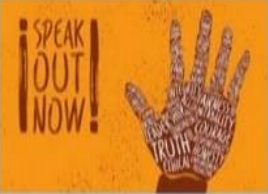 Практичні кроки:У вас є численні канали для повідомлення інформації, які має КМК, незалежно від того, спілкуєтесь ви з приятелем, головою комітету або заступником голови, членом Виконавчого комітету або Секретаріатом КМК. Ви можете також звернутися до Місцевого агенту фонду. Будь ласка, користуйтесь найбільш зручним для вас каналом.Ви повинні проінформувати Глобальний фонд напряму: (1) якщо у вас є підозра або вам відомо про заборонену дію; (2) якщо ви не можете про це говорити в КМК або (3) якщо зусилля, які ви прийняли на сьогодні, не принесли належних результатів. Ви можете звертатися до різних каналів Секретаріату Глобального фонду, таких як група експертів з питань країни, портфоліо-менеджер, хаб КМК, спеціаліст з етичних питань або ОГІ. Будь ласка, користуйтесь каналом найбільш зручним для вас каналом.Якщо у вас є побоювання стосовно помсти або ви боїтесь за свою особисту безпеку чи безпеку своєї сім’ї у зв’язку з наданням інформації, зробіть це конфіденційно (наприклад, спеціалісту Глобального фонду з етичних питань) або по гарячій лінії Глобального фонду «Повідомляю зараз», завдяки якій можна надавати інформацію конфіденційно, анонімно, або вимагайте статусу інформатора.Кожен раз, коли ви з кимось спілкуєтесь, зазначайте:Що трапилось? 		Імена всіх учасниківДе? 		Чому це є проблемою?Коли? 		Іншу інформаціюЯкщо можливо, робіть письмові записи того, що і кому ви сказали, коли це було та які відповіді отримано. Це допоможе продемонструвати, що ви виконуєте свій обов’язок щодо звітування.Не припиняйте повідомляти: якщо проблему не вирішено або вона повторюється, повідомляйте про неї через інший канал.Додаток 5: Імплементація Кодексу поведінки Чому Глобальний фонд вирішив розробити Кодекс поведінки для членів КМК?У 2015 році Правління Глобального фонду затвердило «Загальні принципи професійної етики та доброчесної поведінки», згідно з якими всі члени екосистеми Глобального фонду мають дотримуватися Кодексу поведінки. Вже є Кодекси поведінки для Правління, персоналу Глобального фонду, виконавців і навіть постачальників. КМК відіграє вирішальну роль у питаннях управління та нагляду за програмною діяльністю Глобального фонду, тому важливо, щоб члени КМК демонстрували високі етичні стандарти – такі стандарти визначені в Кодексі поведінки.Кодекс поведінки було передано Правлінню у 2017 році. Що трапилося після цього?КПЕУ одностайно затвердив Кодекс етичної поведінки для членів КМК у березні 2017 року документом GF/EGC03/DP03. У травні 2017 року Правління рекомендувало включити Кодекс поведінки до більш масштабного проекту з еволюції КМК, що дозволило би консультуватися з КМК стосовно змісту Кодексу, його імплементації та забезпечення імплементації, а також представляти Кодекс в рамках комплексного пакету. Це було у 2017 році. Як результат, сформовано пакет, який включає Кодекс, скориговану кваліфікаційну вимогу 6 і критерії відповідності, а також сценарії впровадження та імплементації з відповідним бюджетом. Оскільки в результаті консультацій в Кодекс поведінки суттєві зміни не вносились, версію, схвалену КПЕУ, можна передавати Правлінню на голосування разом із рештою документів проекту з еволюції КМК.Підписуючись під Кодексом поведінки, які зобов'язання беруть на себе члени КМК та персонал Секретаріату?Як лідери спільноти, яка займається охороною здоров'я, вони зобов'язуються діяти за найвищими стандартами професійної етики та доброчесної поведінки. Це означає, що вони повинні (1) піклуватися про інтереси громадян як члени КМК, (2) нести відповідальність за свої вчинки, (3) забезпечувати прозорість спілкування, (4) діяти чесно. Ці цінності є у всіх Кодексах Глобального фонду. Кодекс пояснює, що означає кожна з них у контексті КМК.Підписанти також зобов'язуються забезпечувати виконання тих самих стандартів іншими членами КМК, виконавцями і персоналом Секретаріату Глобального фонду. Отже, якщо вони побачать якусь проблему або у них виникне якесь питання, вони зобов’язані про них повідомити спочатку КМК та, якщо питання не вирішено, Глобальному фонду. У разі серйозних порушень, таких як шахрайство чи корупція, пов’язаних з грантами Глобального фонду, вони підтверджують свій обов'язок повідомити про них Глобальному фонду. Цей обов'язок стосується кожного, хто належить до екосистеми Глобального фонду.Як стосується запропонована модель диференціації етичних вимог?Змін у вимогах до запобігання та врегулювання конфлікту інтересів, встановлених в чинному керівництві з роботи КМК, а саме у кваліфікаційній вимозі 6, немає. Глобальний фонд вживатиме заходів для того, щоб всі нові вимоги були обов’язковими для виконання КМК, які забезпечують стандартне управління, і КМК, які працюють у складних умовах; такі вимоги будуть рекомендовані КМК, які готуються до переходу.5. Як КМК рекомендують впроваджувати Кодекс поведінки?КМК рекомендують Глобальному фонду застосувати наступні механізми для введення Кодексу поведінки в дію.Тренінг: проведення навчання для членів КМК та співробітників Секретаріату КМК з питань Кодексу поведінки, запобігання та врегулювання конфлікту інтересів. Розробка тренінгу з урахуванням місцевої мови та поганого Інтернет-зв’язку.Засвідчення: після проходження тренінгу члени КМК повинні підписати документ про те, що Вони ознайомились, зрозуміли та зобов'язуються дотримуватися Кодексу.Призначення координаційної групи з питань етики: КМК мають призначити групу або особу, яка здійснюватиме нагляд за виконанням Кодексу поведінки, запобіганням та врегулюванням конфлікту інтересів.Включення до кваліфікаційної вимоги 6: слід включити вищезазначені вимоги до Керівництва з роботи КМК шляхом розширення кваліфікаційних вимог, які наразі стосуються запобігання та врегулювання конфлікту інтересів, визначивши вимогу, яка розглядає питання етики з більш широкої перспективи.6. Як буде посилено систему запобігання та врегулювання конфлікту інтересів?Запобігання та врегулювання конфлікту інтересів є вагомою складовою роботи із забезпечення доброчесної поведінки, тому Кодекс поведінки посилює поточний обов'язок дотримуватися політики запобігання та врегулювання конфлікту інтересів. Під час консультацій КМК заявили про потребу в додатковій підтримці для запобігання та врегулювання конфлікту інтересів. Як результат, всі тренінги передбачатимуть більш глибокий розгляд питань із запобігання та врегулювання конфлікту інтересів, у тому числі обмін кращими практиками і розгляд прикладів з практики.Крім того, для деяких КМК і деяких функцій лідерів КМК (наприклад, голова, заступник голови, члени Комітету з нагляду, члени комітету з вибору ОР, комітет/посадова особа з питань професійної етики) на диференційованій основі пропонуються наступні коригування:повідомлення про конфлікти: Глобальний фонд поширить серед членів стандартні форми для розкриття інформації, що стосується їх особисто, пов’язаних з ними людей (наприклад, чоловік, брати і сестри, батьки і діти) і організацій (робота, керівництво, приналежність) та пов’язана з їхньою участю в роботі будь-яких організацій, а також в поточних аудитах, оглядах, розслідуваннях, правових спорах, адміністративних і кримінальних санкціях. Ці форми будуть конфіденційно переглянуті координаційною групою з питань етики та співробітниками офісу Глобального фонду з питань етики.ii.    картографування приналежності: наразі ОР повинні подавати в Глобальний фонд «Карти організації діяльності» - органограми всіх виконавців, що беруть участь у реалізації гранту. Членам КМК буде запропоновано зазначити своє місце на картах та продемонструвати свою приналежність до виконавців згідно з майбутнім керівництвом Глобального фонду. Ці карти будуть оприлюднені для сприяння взаємній підзвітності, а також передані групі експертів Глобального фонду з питань країни. Доступ до карт реалізації також дозволить КМК здійснювати функцію нагляду з більшою сумлінністю.Кваліфікаційна вимога 6 Керівництва з роботи КМК була скоригована і вимагає від КМК оновлення політики запобігання та врегулювання конфлікту інтересів з метою відображення вищезазначеного.7. Як різноманітні сценарії фінансування вплинуть на імплементацію Кодексу поведінки та посилення системи запобігання та врегулювання конфлікту інтересів?Якщо Комітети або Правління приймуть рішення зберегти статус-кво щодо ініціативи з еволюції КМК, Кодекс поведінки для КМК буде використовуватися, як це спочатку планувалось, окремо від ініціативи, хоча і без фінансування імплементації. Секретаріат надасть Кодекс поведінки Правлінню на затвердження разом із відповідними поправками до чинного Керівництва з роботи КМК в рамках кваліфікаційної вимоги 6, так щоб Кодекс набрав чинності.Решта три бюджетні пропозиції – це той мінімум, який потрібен для імплементації та забезпечення імплементації Кодексу поведінки, а саме:Опублікування, переклад і розповсюдження Кодексу поведінки;Розповсюдження інструкцій щодо оновлення (a) політик запобігання та врегулювання конфлікту інтересів, (б) призначення координаційної групи з етичних питань і (в) форм повідомлення інформації щодо конфлікту інтересів для керівництва КМК;Перевірка відповідності вищезазначеного;Розробка програмного забезпечення та керівних принципів для картографування приналежності;Розробка електронного модуля для проведення навчання з етичних питань.Для кращого підвищення ефективності діяльності КМК не тільки з точки зору етики, але й за напрямками нагляду та залучення громади, необхідно розширювати заходи в кожній країні. Це планувалось у бюджеті для кожної країни, отже, при збільшенні фінансування можна буде охопити більше число КМК. Розширення заходів передбачає:Технічну допомогу для (a) забезпечення отримання КМК точних органограм та інших основних документів за грантами Глобального фонду від ОР, (б) сприяння колективному картографуванню приналежності членів КМК на цих органограмах і (в) використання цієї вправи в якості практичного прикладу того, як слід конструктивно врегульовувати конфлікти, забезпечуючи участь зацікавлених сторін у певних громадах.Комплексна експертиза благонадійності членів КМК для проведення Секретаріатом попередніх перевірок членів КМК з метою встановлення, чи становлять вони пов’язаний із благонадійністю ризик для КМК або грантів.Фінансування незалежної координаційної групи з етичних питань, яка може виконувати функцію запобігання та врегулювання конфлікту інтересів та бути першою інстанцією, до якої слід звертатися з питань Кодексу поведінки, вільною від тиску, притаманного членам КМК або функціонуванню Секретаріату КМК (тільки для варіантів з «проміжним» і «амбітним» бюджетами).Наступна таблиця показує, яке охоплення може бути досягнуто за допомогою виділених Глобальним фондом коштів у разі проведення розширених заходів за трьома запропонованими бюджетами.8. Якою буде роль Глобального фонду в забезпеченні імплементації Кодексу поведінки?Глобальний фонд переписав кваліфікаційну вимоги 6 для того, щоб зобов’язати КМК забезпечити імплементацію Кодексу поведінки своїми членами та співробітниками Секретаріату. Згідно з новою версією, якщо Глобальний фонд визначить, що КМК не в змозі належним чином управляти серйозними, хронічними або масштабними порушеннями Кодексу, вважатиметься, що КМК не дотримується кваліфікаційної вимоги 6.ПроміжнийЦей варіант охоплює всі види діяльності, зазначені у варіанті «Помірний» (опис якого наведено нижче), а також додаткову діяльність, яка включає: (i) інтенсивну технічну допомогу для реалізації орієнтаційних програм і проведення оцінки ефективності діяльності, (ii) тренінги для громадянського суспільства для посилення ролі та лідерства груп підвищеного ризику, (iii) бюджетну підтримку та технічну допомогу КМК для підготовки до переходу, оцінки оптимальної інституційної приналежності і кращих способів оптимізації координації та інтеграції функцій КМК в існуючі органи, а також (iv) повне включення Кодексу поведінки в стандартні КМК і КМК, які працюють в СОУ. Для отримання більш детальної інформації щодо додаткових заходів для варіанту «Проміжний» звертайтесь, будь ласка, до презентації, що додається (Додаток 1). 		Детальна інформація про інші варіанти, розглянуті КСП 		Детальна інформація про інші варіанти, розглянуті КСПСтатус-квоЗ огляду на брак ресурсів у найближчій перспективі впровадження диференціації КМК і рівнів зрілості для забезпечення еволюції моделі КМК не планується. Змін в існуючому Керівництві з роботи КМК не буде, за винятком оновлення Кваліфікаційної вимоги 6 з метою включення Кодексу поведінки для членів КМК. КМК продовжуватимуть функціонувати згідно з тим самим пакетом правил (задокументованих в чинному Керівництві з роботи КМК) та отримувати технічну допомогу, що обмежується існуючим Секретаріатом і партнерським фінансуванням. Буде продовжуватись моніторинг ефективності діяльності КМК, наскільки це дозволяє фінансування, відповідно до чинного Керівництва з роботи КМК, яке приділяє особливу увагу залученню громадянського суспільства/груп підвищеного ризику, нагляду, врядуванню і конфлікту інтересів. У 2019 році КМК в цілому можна було би розглядати як один із пріоритетів, який має фінансуватися з наступних надходжень і фінансування якого слід буде розпочати в 2020 році за умови, що Правління погодиться надати КМК пріоритет серед конкуруючих запитів.ПомірнийЦей варіант включає пакет заходів, які би дозволили нам запровадити: (i) диференціацію КМК, (ii) вимоги до підвищення ефективності діяльності, узгоджені з рівнями зрілості, і (iii) посилені етичні вимоги (Кодекс поведінки та розширені вимоги до врегулювання конфлікту інтересів) через оновлення Керівництва та інструменти управління ефективністю діяльності, після чого проінформувати КМК про такі зміни та провести навчання. Передбачається надання інтенсивної технічної підтримки обмеженому колу КМК для реалізації ключових змін, таких як імплементація Кодексу поведінки, і технічні експерти для надання допомоги КМК у здійсненні належного нагляду (для 50% КМК) за ефективністю діяльності ОР. Він також включатиме пілотний проект з передачі коштів КМК після завершення грантів Глобального фонду на три роки максимум з метою з’ясування, чи може фінансування КМК сприяти покращенню переходу.АмбітнийЦе найбільш повний варіант, який включає всі заходи, передбачені у варіанті «Проміжний», для 75% КМК/рік і результатом якого є підвищений рівень виконавчих секретарів з підвищеною заробітною платою, розширена підтримка КМК з метою оцінки кращої інституційної приналежності, а також Кодекс поведінки з розширеною програмою навчання. Наглядова діяльність така сама, як і для варіанту «Проміжний», і розрахована на додаткові 45% КМК/рік.Відповідне попереднє Рішення Резюме і впливGF/B35/DP03: Відповідь Офісу Генерального інспектора на Річний звіт про результати аудиту та управління ризиками, а також Висновок щодо забезпечення виконання (квітень 2016 року)Правління закликало Секретаріат переглянути бізнес-модель у країнах з високим ризиком і представити Правлінню можливі альтернативи після розгляду постійними Комітетами.GF/B23/DP17: 	Переглянуте Керівництво з роботи координаційних механізмів країн (травень 2011 року)Правління затвердило переглянуте Керівництво з розроби координаційних механізмів країн та вимоги до таких механізмів.GF/B20/DP12: 	Огляд Керівництва з роботи КМК (листопад 2009 року)Правління делегувало повноваження Комітету з питань портфоліо та імплементації (КППІ) щодо затвердження змін до Керівництва з роботи координаційних механізмів країн і вимог до таких механізмів, а також зазначило, що якщо КППІ вважатиме за необхідне внесення істотних змін до будь-яких із шести кваліфікаційних вимог до КМК, КППІ має надати Правлінню на затвердження відповідну рекомендацію.GF/B19/DP20: Політика фінансування координаційних механізмів країн (КМК) (травень 2009 року)Правління прийняло за основу нову модель фінансування КМК, яка дозволила збільшити суму бюджету та запровадити гнучкі умови фінансування відповідно до певних ключових цілей.GF/B16/DP19: Керівництво щодо мети, структури, складу та фінансування координаційних механізмів країн і кваліфікаційних умов для отримання грантів (листопад 2007 року)Правління схвалило Керівництво щодо мети, структури, складу і фінансування координаційних механізмів країн і кваліфікаційних умов для отримання грантів та затвердило фінансування для КМК на період до 31 грудня 2008 року. Правління звертається до Секретаріату з проханням включити максимальну суму очікуваного річного фінансування КМК до річного бюджету, який розглядається Комітетом з фінансів та аудиту.НапрямокПосилання на поточну політику і зміни (за наявності)Підстави для переглядуПосилання на переглянуту політикуПосилання на переглянуту політикуВпровадження диференціаціїНе стосуєтьсяРезультат консультацій щодо еволюції КМКПункт 20Концепція рівнів зрілостіНе стосуєтьсяРезультат консультацій щодо еволюції КМКПункт 28Включення Кодексу поведінкиВимога 6 (переглянута)У світлі затвердженого КПЕУ тексту Кодексу етичної поведінки для членів КМК.Переглянуто для того, щоб КМК: 	Схвалювали та приймали Кодекс поведінки для членів КМК, забезпечували, щоб члени КМК, заступники членів КМК і співробітники Секретаріату КМК проходили навчання і засвідчували дотримання Кодексу на додаток до Політики запобігання та врегулювання конфлікту інтересів згідно з вимогою 6. Пункт 24Упорядкування та реорганізація політики КМКНе стосуєтьсяРоз’яснюються принципи, вимоги і керівні принципи, вилучається текст, що дублюєтьсяПриклади передової практики, які раніше були включені до Керівництва з роботи КМК, перенесені до Керівництва з операційної діяльності (готується до видання)Основні принципи Глобального фонду – пункт 3Принципи роботи координаційних механізмів – пункт 13Основні функції та кваліфікаційні вимоги – пункт 21Основні принципи Глобального фонду – пункт 3Принципи роботи координаційних механізмів – пункт 13Основні функції та кваліфікаційні вимоги – пункт 21Опис управління ефективністю діяльності КМКНе стосуєтьсяБільш чіткий опис управління ефективністю діяльності КМКУправління ефективністю діяльності КМК і фінансування на основі результатів – пункт 26Опис управління ефективністю діяльності КМКУправління ефективністю діяльності КМК і фінансування на основі результатів – пункт 26Опис управління ефективністю діяльності КМКОновлення Керівництва з питань етичної та доброчесної поведінки і Політики Глобального фонду щодо боротьби з шахрайством і корупцієюПункт 96Для узгодження з Політикою Глобального фонду щодо боротьби з шахрайством і корупцією, затвердженою Правлінням у листопаді 2017 року рішенням GF/B38/DP09Пункт 36Пункт 36Оновлення визначення груп підвищеного ризикуВиноска 6 на сторінці 4, групи підвищеного ризикуУзгодження визначення груп підвищеного ризику з визначенням Плану дій Глобального фонду щодо груп підвищеного ризику на 2014 – 2017 роки згідно з Політикою забезпечення сталості, переходу та спільного фінансування, затвердженою Правлінням, GF/B35/04Виноски 16 і 23Виноски 16 і 23Доповнення по суті міркувань щодо сталості і переходуНе стосуєтьсяОгляд ролі КМК щодо сталості, переходу та спільного фінансування з метою узгодження з Політикою забезпечення сталості, переходу та спільного фінансування, затвердженою Правлінням, GF/B35/04Пункт 18Пункт 18Видалення короткого оглядуС. 1Завдяки спрощеній структурі це зайвеНе стосуєтьсяНе стосуєтьсяСпрощені рівні Керівництва: вимоги, мінімальні стандарти, стандарти і рекомендаціїВключено до короткого оглядуНадано опис двох рівнів Керівництва – принципи і кваліфікаційні вимогиПринципи координаційних механізмів – пункт 13Основні функції та кваліфікаційні вимоги – пункт 21Принципи координаційних механізмів – пункт 13Основні функції та кваліфікаційні вимоги – пункт 21Оновлення терміну «концептуальна записка»У всьому документіТепер оновлений термін звучить як «заявка на фінансування» У всьому документіУ всьому документіНапрямокПідстави для переглядуПосилання на переглянуті положенняПерегляд визначення принципу наглядуПерегляд у зв'язку із запропонованою зміною у формулюванні після засідання КСППринципи координаційних механізмів – пункт 16Оновлення системи управління ефективністю діяльності КМК і фінансування на основі результатівОновлення опису після засідання КСП з метою залучення Секретаріату КМК до підвищення ефективності з урахуванням принципів КМКСистема управління ефективністю діяльності КМК і фінансування на основі результатів– пункт 25Оновлення визначення юридичного статусу та повноважень КМКОновлення визначення після засідання КСП з метою включення положення про те, що КМК можуть бути юридичними особами в залежності від місцевих законів і умовЮридичний статус і повноваження КМК – пункт 31Обов'язки голови КМК, виконавчого комітету і комітету з питань професійної етики Сприяти ознайомленню членів КМК із Кодексом та всіма іншими керівними документами (Керівництво з роботи КМК, політика КМК із запобігання та врегулювання конфлікту інтересів, внутрішні документи КМК) Вживати заходів, спрямованих на забезпечення членів КМК Кодексом та політикою запобігання та врегулювання конфлікту інтересів КМК, ознайомлення з ними, послідовне і добросовісне їх виконання Стежити за тим, щоб ніхто не був покараний або не постраждав через висловлене занепокоєння або порушення питань, пов'язаних із Кодексом Створювати шанобливе та інклюзивне середовище КМК, в роботі якого всі члени беруть активну участь, забезпечувати прозорість і рівність при прийнятті рішеньСпівробітники Секретаріату КМКСпівробітники КМК зобов’язані надавати своєчасну професійну підтримку всім членам КМК на прозорій основі, відповідально управляти інформацією, бюджетами і протоколами засідань КМК.Принципи Глобального фондуНаціональна відповідальністьПартнерствоПрозорість Фінансування на основі результатів Етичні цінності Глобального фонду Обов'язок піклуватися про інтереси громадянВідповідальність (підзвітність) Доброчесна поведінкаГідність і повага Довідковий документСфера застосування: Керівництво з роботи КМК та вимоги до таких механізмів*Роль і основні функції КМК і членів КМКШість вимог до відповідності КМК кваліфікаційним вимогам, що надають право на фінансуванняНалежні принципи та практика управлінняПроцес огляду роботи КМКТехнічна та фінансова допомога, наявна для КМКСтандарти, які, на думку Глобального фонду, є важливими для ефективної роботи КМК, і рекомендації, підготовлені на підставі належної практикиКодекс поведінки для реципієнтів** 	Принципи і стандарти поведінки для всіх реципієнтів грантів Глобального фондуПолітика етичної поведінки, запобігання та врегулювання конфлікту інтересів** Ідентифікація фактичних і потенційних конфліктів інтересівВідповідальність за інформування про фактичні або потенційні конфлікти інтересів і процедура вирішення таких конфліктівПолітика фінансування КМК***Керівництво з фінансування КМК*** Покрокове керівництво з фінансування КМК***  	Інструкції щодо того, як звертатися для отримання фінансування від Глобального фонду для КМК, на що дозволяється витрачати фінансування для КМК, як потрібно відстежувати витрати КМК*Розміщено на http://www.theglobalfund.org/en/ccm/guidelines/ ** Розміщено на http://www.theglobalfund.org/en/governance/ *** Розміщено на http://www.theglobalfund.org/en/ccm/funding/ *Розміщено на http://www.theglobalfund.org/en/ccm/guidelines/ ** Розміщено на http://www.theglobalfund.org/en/governance/ *** Розміщено на http://www.theglobalfund.org/en/ccm/funding/ Політика і порядок проведення службових розслідувань** 	Конфіденційні процедури Глобального фонду для повідомлення про можливі неправомірні дії чи порушення з тим, щоб можна було вжити належних заходів для виправлення ситуаціїГлобальний фонд забороняє всі форми шахрайства і корупції та вживає відповідних заходів.У політиці Глобального фонду щодо боротьби з шахрайством і корупцією визначені конкретні «заборонені дії», які всі члени КМК мають попереджати, виявляти або про які слід повідомляти.Забороненими є наступні дії:корупція: хабарі, відкати, дії, що впливають на рішення, в обмін на послуги,шахрайство: неправдиві відомості про використання коштів або інформація, на основі якої приймаються рішення про фінансування,примушення: залякування чи погрози з метою здійснення неналежного впливу,змова: зговір двох або більше осіб для вживання заборонених дій,обструкція: ненадання інформації Глобальному фонду про заборонені дії, незважаючи на підозри або обізнаність, блокування дій Глобального фонду, спрямованих на пошук доказів заборонених дій,каральні заходи: завдання шкоди або спроба завдати шкоду комусь, хто відмовляється від участі в заборонених діях або, керуючись принципами доброчесності, повідомляє про них,відмивання грошей: управління або переміщення коштів, що пов’язані із злочинною діяльністю,фінансування тероризму: управління або переміщення коштів, призначених для фінансування тероризмуПомірнийПроміжнийАмбітнийКількість країн/рік за 3 роки 4 (усього 12)8 (усього 24)10 (усього 30)% досягнутого коштами ГФ охоплення54%75%81%РАЗОМ, рік 1$ 580 300$ 1280300$ 1540300РАЗОМ, повторно$ 319 700$ 779700$ 979700